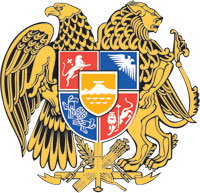 ՀԱՅԱՍՏԱՆԻ ՀԱՆՐԱՊԵՏՈՒԹՅԱՆ  ԿԱՌԱՎԱՐՈՒԹՅՈՒՆՈ  Ր  Ո  Շ  Ո Ւ  Մ5 հունվարի 2023 թվականի  N              - ԱԳԵՐԱԿԱ ՈԼՈՐՏՈՒՄ ԻՐԱԿԱՆԱՑՎՈՂ ՆԵՐԴՐՈՒՄԱՅԻՆ ԾՐԱԳՐԻ ՇՐՋԱՆԱԿՆԵՐՈՒՄ ՆԵՐՄՈՒԾՎՈՂ ՏԵԽՆՈԼՈ-ԳԻԱԿԱՆ ՍԱՐՔԱՎՈՐՈՒՄՆԵՐԻ, ԴՐԱՆՑ ԲԱՂԿԱՑՈՒՑԻՉ ՈՒ ՀԱՄԱԼՐՈՂ ՄԱՍԵՐԻ, ՀՈՒՄՔԻ ԵՎ (ԿԱՄ) ՆՅՈՒԹԵՐԻ ՆԿԱՏՄԱՄԲ ՍԱԿԱԳՆԱՅԻՆ, ՄԱՍՆԱՎՈՐԱՊԵՍ, ՆԵՐՄՈՒԾ-ՄԱՆ ՄԱՔՍԱՏՈՒՐՔԻՑ ԱԶԱՏԵԼՈՒ ԱՐՏՈՆՈՒԹՅՈՒՆԻՑ ՕԳՏՎԵԼՈՒ ՀԱՄԱՐ «ԼԻԿՎՈՐ» ՓԱԿ ԲԱԺՆԵՏԻՐԱԿԱՆ ԸՆԿԵՐՈՒԹՅԱՆ ԿՈՂՄԻՑ ներկայացված հայտը բավարարելու ԵՎ ԱՐՏՈՆՈՒԹՅՈՒՆԸ ԿԻՐԱՌԵԼՈՒ մ ա ս ի ն--------------------------------------------------------------------------------------------------Ղեկավարվելով Հայաստանի Հանրապետության կառավարության 2015 թվականի սեպտեմբերի 17-ի N 1118-Ն որոշման պահանջներով` Հայաստանի Հանրապետության կառավարությունը    ո ր ո շ ու մ     է.1. Բավարարել «ԼԻԿՎՈՐ» փակ բաժնետիրական ընկերության կողմից ներկայացված հայտը գերակա ոլորտում իրականացվող ներդրումային ծրագրի շրջանակներում ներմուծվող տեխնոլոգիական սարքավորումների, դրանց բաղկացուցիչ ու համալրող մասերի, հումքի և (կամ) նյութերի նկատմամբ սակագնային, մասնավորապես, ներմուծման մաքսատուրքից ազատելու արտոնությունից օգտվելու համար և սահմանված կարգով կիրառել համապատասխան արտոնությունը` համաձայն հավելվածի ներմուծվող տեխնոլոգիական սարքավորումների, դրանց բաղկացուցիչ ու համալրող մասերի, հումքի և (կամ) նյութերի նկատմամբ: 2. Սահմանել, որ՝ 1) սույն որոշման հավելվածում նշված են ներմուծվող տեխնոլոգիական սարքավորումների, դրանց բաղկացուցիչ ու համալրող մասերի, հումքի և (կամ) նյութերի նախնական արժեքները․2) «ԼԻԿՎՈՐ» փակ բաժնետիրական ընկերության կողմից իրականացվող ներդրումային ծրագրի շրջանակներում տեխնոլոգիական սարքավորումների, դրանց բաղկացուցիչ ու համալրող մասերի, հումքի և (կամ) նյութերի ներմուծումն իրականացվելու է 2022 թվականի նոյեմբերի 24-ից մինչև 2027 թվականի նոյեմբերի 23-ը ներառյալ․3) ծրագրի իրականացման ժամկետ է սահմանվում սույն որոշումն ուժի մեջ մտնելուց հետո 5 տարի։ՀԱՅԱՍՏԱՆԻ  ՀԱՆՐԱՊԵՏՈՒԹՅԱՆ           ՎԱՐՉԱՊԵՏ					          Ն. ՓԱՇԻՆՅԱՆ          ԵրևանՀավելված   ՀՀ կառավարության 2023 թվականի					    							հունվարի 5-ի N             - Ա որոշմանՑ Ա Ն ԿԳԵՐԱԿԱ ՈԼՈՐՏՈՒՄ ԻՐԱԿԱՆԱՑՎՈՂ ՆԵՐԴՐՈՒՄԱՅԻՆ ԾՐԱԳՐԻ ՇՐՋԱՆԱԿՆԵՐՈՒՄ ՆԵՐՄՈՒԾՎՈՂ ՏԵԽՆՈԼՈԳԻԱԿԱՆ ՍԱՐՔԱՎՈՐՈՒՄՆԵՐԻ, ԴՐԱՆՑ ԲԱՂԿԱՑՈՒՑԻՉ ՈՒ ՀԱՄԱԼՐՈՂ ՄԱՍԵՐԻ, ՀՈՒՄՔԻ ԵՎ (ԿԱՄ) ՆՅՈՒԹԵՐԻՀԱՅԱՍՏԱՆԻ  ՀԱՆՐԱՊԵՏՈՒԹՅԱՆ  ՎԱՐՉԱՊԵՏԻ ԱՇԽԱՏԱԿԱԶՄԻ                   ՂԵԿԱՎԱՐ	                                                      				Ա. ՀԱՐՈՒԹՅՈՒՆՅԱՆNNը/կԱՏԳ ԱԱ-ի ծածկագիրըԱնվանումըՏեխնիկական բնութագիրըՉափի միավորըՔանակըԾագման երկիրըԱրտահանման երկիրըԱրժեքը 
(դրամ)Այլ տեղեկու-թյուններՀՈՒՄՔ ՈՒ ՆՅՈՒԹԵՐՀՈՒՄՔ ՈՒ ՆՅՈՒԹԵՐՀՈՒՄՔ ՈՒ ՆՅՈՒԹԵՐՀՈՒՄՔ ՈՒ ՆՅՈՒԹԵՐՀՈՒՄՔ ՈՒ ՆՅՈՒԹԵՐՀՈՒՄՔ ՈՒ ՆՅՈՒԹԵՐՀՈՒՄՔ ՈՒ ՆՅՈՒԹԵՐՀՈՒՄՔ ՈՒ ՆՅՈՒԹԵՐՀՈՒՄՔ ՈՒ ՆՅՈՒԹԵՐՀՈՒՄՔ ՈՒ ՆՅՈՒԹԵՐ1518009100Kolliphor ELՕժանդակ հումք/ ռեակտիվ (քիմիական փորձի համար)կգ6Եվրոպական միության անդամ երկրներ, Չինաստան, Հնդկաստան, ԱՄՆ, Բրազիլիա, Մեքսիկա, Ճապոնիա, Շվեյցարիա, Կորեա, Թայվան, Ուկրաինա, Մեծ Բրիտանիա, ԿանադաԵվրոպական միության անդամ երկրներ, Չինաստան, Հնդկաստան, ԱՄՆ, Բրազիլիա, Մեքսիկա, Ճապոնիա, Շվեյցարիա, Կորեա, Թայվան, Ուկրաինա, Մեծ Բրիտանիա, Կանադա221,9401702305000Dextrose monohydrate / Lycadex PFՀումք (ակտիվ դեղաբանական բաղադրամաս)կգ20000Եվրոպական միության անդամ երկրներ, Չինաստան, Հնդկաստան, ԱՄՆ, Բրազիլիա, Մեքսիկա, Ճապոնիա, Շվեյցարիա, Կորեա, Թայվան, Ուկրաինա, Մեծ Բրիտանիա, ԿանադաԵվրոպական միության անդամ երկրներ, Չինաստան, Հնդկաստան, ԱՄՆ, Բրազիլիա, Մեքսիկա, Ճապոնիա, Շվեյցարիա, Կորեա, Թայվան, Ուկրաինա, Մեծ Բրիտանիա, Կանադա10,800,0002501009900Pharmasal Sodium chlorideՀումք (ակտիվ դեղաբանական բաղադրամաս)կգ90000Եվրոպական միության անդամ երկրներ, Չինաստան, Հնդկաստան, ԱՄՆ, Բրազիլիա, Մեքսիկա, Ճապոնիա, Շվեյցարիա, Կորեա, Թայվան, Ուկրաինա, Մեծ Բրիտանիա, ԿանադաԵվրոպական միության անդամ երկրներ, Չինաստան, Հնդկաստան, ԱՄՆ, Բրազիլիա, Մեքսիկա, Ճապոնիա, Շվեյցարիա, Կորեա, Թայվան, Ուկրաինա, Մեծ Բրիտանիա, Կանադա18,000,0002827200000Calcium Chloride / Calcium Chloride DihydrateՀումք (ակտիվ դեղաբանական բաղադրամաս)կգ1000Եվրոպական միության անդամ երկրներ, Չինաստան, Հնդկաստան, ԱՄՆ, Բրազիլիա, Մեքսիկա, Ճապոնիա, Շվեյցարիա, Կորեա, Թայվան, Ուկրաինա, Մեծ Բրիտանիա, ԿանադաԵվրոպական միության անդամ երկրներ, Չինաստան, Հնդկաստան, ԱՄՆ, Բրազիլիա, Մեքսիկա, Ճապոնիա, Շվեյցարիա, Կորեա, Թայվան, Ուկրաինա, Մեծ Բրիտանիա, Կանադա2,290,0002827310000Magnesium chlorideՀումք (ակտիվ դեղաբանական բաղադրամաս)կգ350Եվրոպական միության անդամ երկրներ, Չինաստան, Հնդկաստան, ԱՄՆ, Բրազիլիա, Մեքսիկա, Ճապոնիա, Շվեյցարիա, Կորեա, Թայվան, Ուկրաինա, Մեծ Բրիտանիա, ԿանադաԵվրոպական միության անդամ երկրներ, Չինաստան, Հնդկաստան, ԱՄՆ, Բրազիլիա, Մեքսիկա, Ճապոնիա, Շվեյցարիա, Կորեա, Թայվան, Ուկրաինա, Մեծ Բրիտանիա, Կանադա1,042,5002827510000Potassium Bromide BioxtraՌեակտիվ (քիմիական փորձի համար)կգ2Եվրոպական միության անդամ երկրներ, Չինաստան, Հնդկաստան, ԱՄՆ, Բրազիլիա, Մեքսիկա, Ճապոնիա, Շվեյցարիա, Կորեա, Թայվան, Ուկրաինա, Մեծ Բրիտանիա, ԿանադաԵվրոպական միության անդամ երկրներ, Չինաստան, Հնդկաստան, ԱՄՆ, Բրազիլիա, Մեքսիկա, Ճապոնիա, Շվեյցարիա, Կորեա, Թայվան, Ուկրաինա, Մեծ Բրիտանիա, Կանադա185,0602827600000Potassium lodideՌեակտիվ (քիմիական փորձի համար)կգ1Եվրոպական միության անդամ երկրներ, Չինաստան, Հնդկաստան, ԱՄՆ, Բրազիլիա, Մեքսիկա, Ճապոնիա, Շվեյցարիա, Կորեա, Թայվան, Ուկրաինա, Մեծ Բրիտանիա, ԿանադաԵվրոպական միության անդամ երկրներ, Չինաստան, Հնդկաստան, ԱՄՆ, Բրազիլիա, Մեքսիկա, Ճապոնիա, Շվեյցարիա, Կորեա, Թայվան, Ուկրաինա, Մեծ Բրիտանիա, Կանադա255,0002832100000Sodium metabisulfiteՕժանդակ հումքկգ25Եվրոպական միության անդամ երկրներ, Չինաստան, Հնդկաստան, ԱՄՆ, Բրազիլիա, Մեքսիկա, Ճապոնիա, Շվեյցարիա, Կորեա, Թայվան, Ուկրաինա, Մեծ Բրիտանիա, ԿանադաԵվրոպական միության անդամ երկրներ, Չինաստան, Հնդկաստան, ԱՄՆ, Բրազիլիա, Մեքսիկա, Ճապոնիա, Շվեյցարիա, Կորեա, Թայվան, Ուկրաինա, Մեծ Բրիտանիա, Կանադա531,5002832100000Sodium Sulfite AnhydrousՕժանդակ հումքկգ0.5Եվրոպական միության անդամ երկրներ, Չինաստան, Հնդկաստան, ԱՄՆ, Բրազիլիա, Մեքսիկա, Ճապոնիա, Շվեյցարիա, Կորեա, Թայվան, Ուկրաինա, Մեծ Բրիտանիա, ԿանադաԵվրոպական միության անդամ երկրներ, Չինաստան, Հնդկաստան, ԱՄՆ, Բրազիլիա, Մեքսիկա, Ճապոնիա, Շվեյցարիա, Կորեա, Թայվան, Ուկրաինա, Մեծ Բրիտանիա, Կանադա95,0002833300000Ammonium Iron (III) Sulfate Dodeca-hydrateՌեակտիվ (քիմիական փորձի համար)կգ1Եվրոպական միության անդամ երկրներ, Չինաստան, Հնդկաստան, ԱՄՆ, Բրազիլիա, Մեքսիկա, Ճապոնիա, Շվեյցարիա, Կորեա, Թայվան, Ուկրաինա, Մեծ Բրիտանիա, ԿանադաԵվրոպական միության անդամ երկրներ, Չինաստան, Հնդկաստան, ԱՄՆ, Բրազիլիա, Մեքսիկա, Ճապոնիա, Շվեյցարիա, Կորեա, Թայվան, Ուկրաինա, Մեծ Բրիտանիա, Կանադա424,9202834210000Potassium NitrateՌեակտիվ (քիմիական փորձի համար)կգ0.2Եվրոպական միության անդամ երկրներ, Չինաստան, Հնդկաստան, ԱՄՆ, Բրազիլիա, Մեքսիկա, Ճապոնիա, Շվեյցարիա, Կորեա, Թայվան, Ուկրաինա, Մեծ Բրիտանիա, ԿանադաԵվրոպական միության անդամ երկրներ, Չինաստան, Հնդկաստան, ԱՄՆ, Բրազիլիա, Մեքսիկա, Ճապոնիա, Շվեյցարիա, Կորեա, Թայվան, Ուկրաինա, Մեծ Բրիտանիա, Կանադա523,9122840199000Sodium Borate DecahydrateՕժանդակ հումք/ ռեակտիվ (քիմիական փորձի համար)կգ2Եվրոպական միության անդամ երկրներ, Չինաստան, Հնդկաստան, ԱՄՆ, Բրազիլիա, Մեքսիկա, Ճապոնիա, Շվեյցարիա, Կորեա, Թայվան, Ուկրաինա, Մեծ Բրիտանիա, ԿանադաԵվրոպական միության անդամ երկրներ, Չինաստան, Հնդկաստան, ԱՄՆ, Բրազիլիա, Մեքսիկա, Ճապոնիա, Շվեյցարիա, Կորեա, Թայվան, Ուկրաինա, Մեծ Բրիտանիա, Կանադա46,5752841700000Ammonium molybdate tetrahydrateՌեակտիվ (քիմիական փորձի համար)կգ0.5Եվրոպական միության անդամ երկրներ, Չինաստան, Հնդկաստան, ԱՄՆ, Բրազիլիա, Մեքսիկա, Ճապոնիա, Շվեյցարիա, Կորեա, Թայվան, Ուկրաինա, Մեծ Բրիտանիա, ԿանադաԵվրոպական միության անդամ երկրներ, Չինաստան, Հնդկաստան, ԱՄՆ, Բրազիլիա, Մեքսիկա, Ճապոնիա, Շվեյցարիա, Կորեա, Թայվան, Ուկրաինա, Մեծ Բրիտանիա, Կանադա165,2452904100000Benzenesulfonic AcidՕժանդակ հումք/ ռեակտիվ (քիմիական փորձի համար)կգ0.5Եվրոպական միության անդամ երկրներ, Չինաստան, Հնդկաստան, ԱՄՆ, Բրազիլիա, Մեքսիկա, Ճապոնիա, Շվեյցարիա, Կորեա, Թայվան, Ուկրաինա, Մեծ Բրիտանիա, ԿանադաԵվրոպական միության անդամ երկրներ, Չինաստան, Հնդկաստան, ԱՄՆ, Բրազիլիա, Մեքսիկա, Ճապոնիա, Շվեյցարիա, Կորեա, Թայվան, Ուկրաինա, Մեծ Բրիտանիա, Կանադա650,00029042000004-Nitrotoluene oekanalՌեակտիվ (քիմիական փորձի համար)կգ0.04Եվրոպական միության անդամ երկրներ, Չինաստան, Հնդկաստան, ԱՄՆ, Բրազիլիա, Մեքսիկա, Ճապոնիա, Շվեյցարիա, Կորեա, Թայվան, Ուկրաինա, Մեծ Բրիտանիա, ԿանադաԵվրոպական միության անդամ երկրներ, Չինաստան, Հնդկաստան, ԱՄՆ, Բրազիլիա, Մեքսիկա, Ճապոնիա, Շվեյցարիա, Կորեա, Թայվան, Ուկրաինա, Մեծ Բրիտանիա, Կանադա203,6652906210000Benzyl alcoholՕժանդակ հումքկգ25Եվրոպական միության անդամ երկրներ, Չինաստան, Հնդկաստան, ԱՄՆ, Բրազիլիա, Մեքսիկա, Ճապոնիա, Շվեյցարիա, Կորեա, Թայվան, Ուկրաինա, Մեծ Բրիտանիա, ԿանադաԵվրոպական միության անդամ երկրներ, Չինաստան, Հնդկաստան, ԱՄՆ, Բրազիլիա, Մեքսիկա, Ճապոնիա, Շվեյցարիա, Կորեա, Թայվան, Ուկրաինա, Մեծ Բրիտանիա, Կանադա585,00029072900002.7-DihydroxynaphthaleneՌեակտիվ (քիմիական փորձի համար)կգ0.1Եվրոպական միության անդամ երկրներ, Չինաստան, Հնդկաստան, ԱՄՆ, Բրազիլիա, Մեքսիկա, Ճապոնիա, Շվեյցարիա, Կորեա, Թայվան, Ուկրաինա, Մեծ Բրիտանիա, ԿանադաԵվրոպական միության անդամ երկրներ, Չինաստան, Հնդկաստան, ԱՄՆ, Բրազիլիա, Մեքսիկա, Ճապոնիա, Շվեյցարիա, Կորեա, Թայվան, Ուկրաինա, Մեծ Բրիտանիա, Կանադա126,9682909199000Dibutyl etherՌեակտիվ (քիմիական փորձի համար)կգ2Եվրոպական միության անդամ երկրներ, Չինաստան, Հնդկաստան, ԱՄՆ, Բրազիլիա, Մեքսիկա, Ճապոնիա, Շվեյցարիա, Կորեա, Թայվան, Ուկրաինա, Մեծ Բրիտանիա, ԿանադաԵվրոպական միության անդամ երկրներ, Չինաստան, Հնդկաստան, ԱՄՆ, Բրազիլիա, Մեքսիկա, Ճապոնիա, Շվեյցարիա, Կորեա, Թայվան, Ուկրաինա, Մեծ Բրիտանիա, Կանադա256,0002914390000Acetophenone, standard for gcՌեակտիվ (քիմիական փորձի համար)կգ0.03Եվրոպական միության անդամ երկրներ, Չինաստան, Հնդկաստան, ԱՄՆ, Բրազիլիա, Մեքսիկա, Ճապոնիա, Շվեյցարիա, Կորեա, Թայվան, Ուկրաինա, Մեծ Բրիտանիա, ԿանադաԵվրոպական միության անդամ երկրներ, Չինաստան, Հնդկաստան, ԱՄՆ, Բրազիլիա, Մեքսիկա, Ճապոնիա, Շվեյցարիա, Կորեա, Թայվան, Ուկրաինա, Մեծ Բրիտանիա, Կանադա335,2062915120000Ammonium FormiateՌեակտիվ (քիմիական փորձի համար)կգ0.5Եվրոպական միության անդամ երկրներ, Չինաստան, Հնդկաստան, ԱՄՆ, Բրազիլիա, Մեքսիկա, Ճապոնիա, Շվեյցարիա, Կորեա, Թայվան, Ուկրաինա, Մեծ Բրիտանիա, ԿանադաԵվրոպական միության անդամ երկրներ, Չինաստան, Հնդկաստան, ԱՄՆ, Բրազիլիա, Մեքսիկա, Ճապոնիա, Շվեյցարիա, Կորեա, Թայվան, Ուկրաինա, Մեծ Բրիտանիա, Կանադա382,6402915290000Ammonium AcetateՌեակտիվ (քիմիական փորձի համար)կգ5Եվրոպական միության անդամ երկրներ, Չինաստան, Հնդկաստան, ԱՄՆ, Բրազիլիա, Մեքսիկա, Ճապոնիա, Շվեյցարիա, Կորեա, Թայվան, Ուկրաինա, Մեծ Բրիտանիա, ԿանադաԵվրոպական միության անդամ երկրներ, Չինաստան, Հնդկաստան, ԱՄՆ, Բրազիլիա, Մեքսիկա, Ճապոնիա, Շվեյցարիա, Կորեա, Թայվան, Ուկրաինա, Մեծ Բրիտանիա, Կանադա184,0002915290000Sodium acetate trihydrateՀումք (ակտիվ դեղաբանական բաղադրամաս)կգ2000Եվրոպական միության անդամ երկրներ, Չինաստան, Հնդկաստան, ԱՄՆ, Բրազիլիա, Մեքսիկա, Ճապոնիա, Շվեյցարիա, Կորեա, Թայվան, Ուկրաինա, Մեծ Բրիտանիա, ԿանադաԵվրոպական միության անդամ երկրներ, Չինաստան, Հնդկաստան, ԱՄՆ, Բրազիլիա, Մեքսիկա, Ճապոնիա, Շվեյցարիա, Կորեա, Թայվան, Ուկրաինա, Մեծ Բրիտանիա, Կանադա5,350,0002921110000Cyclopentolate HClՀումք (ակտիվ դեղաբանական բաղադրամաս)կգ3Եվրոպական միության անդամ երկրներ, Չինաստան, Հնդկաստան, ԱՄՆ, Բրազիլիա, Մեքսիկա, Ճապոնիա, Շվեյցարիա, Կորեա, Թայվան, Ուկրաինա, Մեծ Բրիտանիա, ԿանադաԵվրոպական միության անդամ երկրներ, Չինաստան, Հնդկաստան, ԱՄՆ, Բրազիլիա, Մեքսիկա, Ճապոնիա, Շվեյցարիա, Կորեա, Թայվան, Ուկրաինա, Մեծ Բրիտանիա, Կանադա10,950,0002916199500Sorbic AcidՕժանդակ հումքկգ10Եվրոպական միության անդամ երկրներ, Չինաստան, Հնդկաստան, ԱՄՆ, Բրազիլիա, Մեքսիկա, Ճապոնիա, Շվեյցարիա, Կորեա, Թայվան, Ուկրաինա, Մեծ Բրիտանիա, ԿանադաԵվրոպական միության անդամ երկրներ, Չինաստան, Հնդկաստան, ԱՄՆ, Բրազիլիա, Մեքսիկա, Ճապոնիա, Շվեյցարիա, Կորեա, Թայվան, Ուկրաինա, Մեծ Բրիտանիա, Կանադա254,0002918110000DL-Lactic Acid SodiumՕժանդակ հումք/ ռեակտիվ (քիմիական փորձի համար)կգ50Եվրոպական միության անդամ երկրներ, Չինաստան, Հնդկաստան, ԱՄՆ, Բրազիլիա, Մեքսիկա, Ճապոնիա, Շվեյցարիա, Կորեա, Թայվան, Ուկրաինա, Մեծ Բրիտանիա, ԿանադաԵվրոպական միության անդամ երկրներ, Չինաստան, Հնդկաստան, ԱՄՆ, Բրազիլիա, Մեքսիկա, Ճապոնիա, Շվեյցարիա, Կորեա, Թայվան, Ուկրաինա, Մեծ Բրիտանիա, Կանադա2,034,0002918130000Potassium Sodium Tartrate TetrahydrateՌեակտիվ (քիմիական փորձի համար)կգ1Եվրոպական միության անդամ երկրներ, Չինաստան, Հնդկաստան, ԱՄՆ, Բրազիլիա, Մեքսիկա, Ճապոնիա, Շվեյցարիա, Կորեա, Թայվան, Ուկրաինա, Մեծ Բրիտանիա, ԿանադաԵվրոպական միության անդամ երկրներ, Չինաստան, Հնդկաստան, ԱՄՆ, Բրազիլիա, Մեքսիկա, Ճապոնիա, Շվեյցարիա, Կորեա, Թայվան, Ուկրաինա, Մեծ Բրիտանիա, Կանադա126,9802918130000Sodium Tartrate Dibasic DihydrateՌեակտիվ (քիմիական փորձի համար)կգ0.5Եվրոպական միության անդամ երկրներ, Չինաստան, Հնդկաստան, ԱՄՆ, Բրազիլիա, Մեքսիկա, Ճապոնիա, Շվեյցարիա, Կորեա, Թայվան, Ուկրաինա, Մեծ Բրիտանիա, ԿանադաԵվրոպական միության անդամ երկրներ, Չինաստան, Հնդկաստան, ԱՄՆ, Բրազիլիա, Մեքսիկա, Ճապոնիա, Շվեյցարիա, Կորեա, Թայվան, Ուկրաինա, Մեծ Բրիտանիա, Կանադա63,4902918150000Sodium Citrate Tribasic DihydrateՕժանդակ հումքկգ5Եվրոպական միության անդամ երկրներ, Չինաստան, Հնդկաստան, ԱՄՆ, Բրազիլիա, Մեքսիկա, Ճապոնիա, Շվեյցարիա, Կորեա, Թայվան, Ուկրաինա, Մեծ Բրիտանիա, ԿանադաԵվրոպական միության անդամ երկրներ, Չինաստան, Հնդկաստան, ԱՄՆ, Բրազիլիա, Մեքսիկա, Ճապոնիա, Շվեյցարիա, Կորեա, Թայվան, Ուկրաինա, Մեծ Բրիտանիա, Կանադա295,0002918160000Sodium gluconate pharmaՀումք (ակտիվ դեղաբանական բաղադրամաս)կգ1500Եվրոպական միության անդամ երկրներ, Չինաստան, Հնդկաստան, ԱՄՆ, Բրազիլիա, Մեքսիկա, Ճապոնիա, Շվեյցարիա, Կորեա, Թայվան, Ուկրաինա, Մեծ Բրիտանիա, ԿանադաԵվրոպական միության անդամ երկրներ, Չինաստան, Հնդկաստան, ԱՄՆ, Բրազիլիա, Մեքսիկա, Ճապոնիա, Շվեյցարիա, Կորեա, Թայվան, Ուկրաինա, Մեծ Բրիտանիա, Կանադա11,077,5002918193000Deoxycholic acidՀումք (ակտիվ դեղաբանական բաղադրամաս)կգ30Եվրոպական միության անդամ երկրներ, Չինաստան, Հնդկաստան, ԱՄՆ, Բրազիլիա, Մեքսիկա, Ճապոնիա, Շվեյցարիա, Կորեա, Թայվան, Ուկրաինա, Մեծ Բրիտանիա, ԿանադաԵվրոպական միության անդամ երկրներ, Չինաստան, Հնդկաստան, ԱՄՆ, Բրազիլիա, Մեքսիկա, Ճապոնիա, Շվեյցարիա, Կորեա, Թայվան, Ուկրաինա, Մեծ Բրիտանիա, Կանադա13,500,0002918290000Propyl 4-Hydroxybenzoate bioxtraՕժանդակ հումք/ ռեակտիվ (քիմիական փորձի համար)կգ0.5Եվրոպական միության անդամ երկրներ, Չինաստան, Հնդկաստան, ԱՄՆ, Բրազիլիա, Մեքսիկա, Ճապոնիա, Շվեյցարիա, Կորեա, Թայվան, Ուկրաինա, Մեծ Բրիտանիա, ԿանադաԵվրոպական միության անդամ երկրներ, Չինաստան, Հնդկաստան, ԱՄՆ, Բրազիլիա, Մեքսիկա, Ճապոնիա, Շվեյցարիա, Կորեա, Թայվան, Ուկրաինա, Մեծ Բրիտանիա, Կանադա158,1852918290000Methyl 4-Hydroxybenzoate bioxtraՕժանդակ հումք/ ռեակտիվ (քիմիական փորձի համար)կգ0.5Եվրոպական միության անդամ երկրներ, Չինաստան, Հնդկաստան, ԱՄՆ, Բրազիլիա, Մեքսիկա, Ճապոնիա, Շվեյցարիա, Կորեա, Թայվան, Ուկրաինա, Մեծ Բրիտանիա, ԿանադաԵվրոպական միության անդամ երկրներ, Չինաստան, Հնդկաստան, ԱՄՆ, Բրազիլիա, Մեքսիկա, Ճապոնիա, Շվեյցարիա, Կորեա, Թայվան, Ուկրաինա, Մեծ Բրիտանիա, Կանադա169,7702918300000Oxaloacetic acidՌեակտիվ (քիմիական փորձի համար)կգ0.02Եվրոպական միության անդամ երկրներ, Չինաստան, Հնդկաստան, ԱՄՆ, Բրազիլիա, Մեքսիկա, Ճապոնիա, Շվեյցարիա, Կորեա, Թայվան, Ուկրաինա, Մեծ Բրիտանիա, ԿանադաԵվրոպական միության անդամ երկրներ, Չինաստան, Հնդկաստան, ԱՄՆ, Բրազիլիա, Մեքսիկա, Ճապոնիա, Շվեյցարիա, Կորեա, Թայվան, Ուկրաինա, Մեծ Բրիտանիա, Կանադա466,8232919900000Glycerol phosphate disodium salt hydrateՕժանդակ հումքկգ1Եվրոպական միության անդամ երկրներ, Չինաստան, Հնդկաստան, ԱՄՆ, Բրազիլիա, Մեքսիկա, Ճապոնիա, Շվեյցարիա, Կորեա, Թայվան, Ուկրաինա, Մեծ Բրիտանիա, ԿանադաԵվրոպական միության անդամ երկրներ, Չինաստան, Հնդկաստան, ԱՄՆ, Բրազիլիա, Մեքսիկա, Ճապոնիա, Շվեյցարիա, Կորեա, Թայվան, Ուկրաինա, Մեծ Բրիտանիա, Կանադա794,0002920901000Sodium Docedyl SulfateՌեակտիվ (քիմիական փորձի համար)կգ1Եվրոպական միության անդամ երկրներ, Չինաստան, Հնդկաստան, ԱՄՆ, Բրազիլիա, Մեքսիկա, Ճապոնիա, Շվեյցարիա, Կորեա, Թայվան, Ուկրաինա, Մեծ Բրիտանիա, ԿանադաԵվրոպական միության անդամ երկրներ, Չինաստան, Հնդկաստան, ԱՄՆ, Բրազիլիա, Մեքսիկա, Ճապոնիա, Շվեյցարիա, Կորեա, Թայվան, Ուկրաինա, Մեծ Բրիտանիա, Կանադա469,0002921195000DiethylamineՌեակտիվ (քիմիական փորձի համար)կգ0.5Եվրոպական միության անդամ երկրներ, Չինաստան, Հնդկաստան, ԱՄՆ, Բրազիլիա, Մեքսիկա, Ճապոնիա, Շվեյցարիա, Կորեա, Թայվան, Ուկրաինա, Մեծ Բրիտանիա, ԿանադաԵվրոպական միության անդամ երկրներ, Չինաստան, Հնդկաստան, ԱՄՆ, Բրազիլիա, Մեքսիկա, Ճապոնիա, Շվեյցարիա, Կորեա, Թայվան, Ուկրաինա, Մեծ Բրիտանիա, Կանադա58,0902921420009Sulfanilic acidՌեակտիվ (քիմիական փորձի համար)կգ0.1Եվրոպական միության անդամ երկրներ, Չինաստան, Հնդկաստան, ԱՄՆ, Բրազիլիա, Մեքսիկա, Ճապոնիա, Շվեյցարիա, Կորեա, Թայվան, Ուկրաինա, Մեծ Բրիտանիա, ԿանադաԵվրոպական միության անդամ երկրներ, Չինաստան, Հնդկաստան, ԱՄՆ, Բրազիլիա, Մեքսիկա, Ճապոնիա, Շվեյցարիա, Կորեա, Թայվան, Ուկրաինա, Մեծ Բրիտանիա, Կանադա281,0002921440000DiphenilamineՌեակտիվ (քիմիական փորձի համար)կգ0.5Եվրոպական միության անդամ երկրներ, Չինաստան, Հնդկաստան, ԱՄՆ, Բրազիլիա, Մեքսիկա, Ճապոնիա, Շվեյցարիա, Կորեա, Թայվան, Ուկրաինա, Մեծ Բրիտանիա, ԿանադաԵվրոպական միության անդամ երկրներ, Չինաստան, Հնդկաստան, ԱՄՆ, Բրազիլիա, Մեքսիկա, Ճապոնիա, Շվեյցարիա, Կորեա, Թայվան, Ուկրաինա, Մեծ Բրիտանիա, Կանադա164,5002921599000TaurineՀումք (ակտիվ դեղաբանական բաղադրամաս)կգ500Եվրոպական միության անդամ երկրներ, Չինաստան, Հնդկաստան, ԱՄՆ, Բրազիլիա, Մեքսիկա, Ճապոնիա, Շվեյցարիա, Կորեա, Թայվան, Ուկրաինա, Մեծ Բրիտանիա, ԿանադաԵվրոպական միության անդամ երկրներ, Չինաստան, Հնդկաստան, ԱՄՆ, Բրազիլիա, Մեքսիկա, Ճապոնիա, Շվեյցարիա, Կորեա, Թայվան, Ուկրաինա, Մեծ Բրիտանիա, Կանադա3,000,0002922197000TromethamineՕժանդակ հումքկգ10Եվրոպական միության անդամ երկրներ, Չինաստան, Հնդկաստան, ԱՄՆ, Բրազիլիա, Մեքսիկա, Ճապոնիա, Շվեյցարիա, Կորեա, Թայվան, Ուկրաինա, Մեծ Բրիտանիա, ԿանադաԵվրոպական միության անդամ երկրներ, Չինաստան, Հնդկաստան, ԱՄՆ, Բրազիլիա, Մեքսիկա, Ճապոնիա, Շվեյցարիա, Կորեա, Թայվան, Ուկրաինա, Մեծ Բրիտանիա, Կանադա820,0002922290000Tetracaine HydrochlorideՀումք (ակտիվ դեղաբանական բաղադրամաս)կգ60Եվրոպական միության անդամ երկրներ, Չինաստան, Հնդկաստան, ԱՄՆ, Բրազիլիա, Մեքսիկա, Ճապոնիա, Շվեյցարիա, Կորեա, Թայվան, Ուկրաինա, Մեծ Բրիտանիա, ԿանադաԵվրոպական միության անդամ երկրներ, Չինաստան, Հնդկաստան, ԱՄՆ, Բրազիլիա, Մեքսիկա, Ճապոնիա, Շվեյցարիա, Կորեա, Թայվան, Ուկրաինա, Մեծ Բրիտանիա, Կանադա31,500,0002922498500Diclofenac sodiumՀումք (ակտիվ դեղաբանական բաղադրամաս)կգ200Եվրոպական միության անդամ երկրներ, Չինաստան, Հնդկաստան, ԱՄՆ, Բրազիլիա, Մեքսիկա, Ճապոնիա, Շվեյցարիա, Կորեա, Թայվան, Ուկրաինա, Մեծ Բրիտանիա, ԿանադաԵվրոպական միության անդամ երկրներ, Չինաստան, Հնդկաստան, ԱՄՆ, Բրազիլիա, Մեքսիկա, Ճապոնիա, Շվեյցարիա, Կորեա, Թայվան, Ուկրաինա, Մեծ Բրիտանիա, Կանադա9,600,0002922290000Phenylephrine HClՀումք (ակտիվ դեղաբանական բաղադրամաս)կգ200Եվրոպական միության անդամ երկրներ, Չինաստան, Հնդկաստան, ԱՄՆ, Բրազիլիա, Մեքսիկա, Ճապոնիա, Շվեյցարիա, Կորեա, Թայվան, Ուկրաինա, Մեծ Բրիտանիա, ԿանադաԵվրոպական միության անդամ երկրներ, Չինաստան, Հնդկաստան, ԱՄՆ, Բրազիլիա, Մեքսիկա, Ճապոնիա, Շվեյցարիա, Կորեա, Թայվան, Ուկրաինա, Մեծ Բրիտանիա, Կանադա38,000,0002922498500Disodium phosphateՕժանդակ հումքկգ75Եվրոպական միության անդամ երկրներ, Չինաստան, Հնդկաստան, ԱՄՆ, Բրազիլիա, Մեքսիկա, Ճապոնիա, Շվեյցարիա, Կորեա, Թայվան, Ուկրաինա, Մեծ Բրիտանիա, ԿանադաԵվրոպական միության անդամ երկրներ, Չինաստան, Հնդկաստան, ԱՄՆ, Բրազիլիա, Մեքսիկա, Ճապոնիա, Շվեյցարիա, Կորեա, Թայվան, Ուկրաինա, Մեծ Բրիտանիա, Կանադա1,366,5002923200000L-A-PhosphatidylethanolamineՌեակտիվ (քիմիական փորձի համար)կգ0.05Եվրոպական միության անդամ երկրներ, Չինաստան, Հնդկաստան, ԱՄՆ, Բրազիլիա, Մեքսիկա, Ճապոնիա, Շվեյցարիա, Կորեա, Թայվան, Ուկրաինա, Մեծ Բրիտանիա, ԿանադաԵվրոպական միության անդամ երկրներ, Չինաստան, Հնդկաստան, ԱՄՆ, Բրազիլիա, Մեքսիկա, Ճապոնիա, Շվեյցարիա, Կորեա, Թայվան, Ուկրաինա, Մեծ Բրիտանիա, Կանադա340,0002923200000Lipoid S 100Հումք (ակտիվ դեղաբանական բաղադրամաս)կգ50Եվրոպական միության անդամ երկրներ, Չինաստան, Հնդկաստան, ԱՄՆ, Բրազիլիա, Մեքսիկա, Ճապոնիա, Շվեյցարիա, Կորեա, Թայվան, Ուկրաինա, Մեծ Բրիտանիա, ԿանադաԵվրոպական միության անդամ երկրներ, Չինաստան, Հնդկաստան, ԱՄՆ, Բրազիլիա, Մեքսիկա, Ճապոնիա, Շվեյցարիա, Կորեա, Թայվան, Ուկրաինա, Մեծ Բրիտանիա, Կանադա8,010,0002814200000Tetramethylammonium hydroxyde pentahydrateՌեակտիվ (քիմիական փորձի համար)կգ0.2Եվրոպական միության անդամ երկրներ, Չինաստան, Հնդկաստան, ԱՄՆ, Բրազիլիա, Մեքսիկա, Ճապոնիա, Շվեյցարիա, Կորեա, Թայվան, Ուկրաինա, Մեծ Բրիտանիա, ԿանադաԵվրոպական միության անդամ երկրներ, Չինաստան, Հնդկաստան, ԱՄՆ, Բրազիլիա, Մեքսիկա, Ճապոնիա, Շվեյցարիա, Կորեա, Թայվան, Ուկրաինա, Մեծ Բրիտանիա, Կանադա360,0002924291000Lidocaine HClՀումք (ակտիվ դեղաբանական բաղադրամաս)կգ500Եվրոպական միության անդամ երկրներ, Չինաստան, Հնդկաստան, ԱՄՆ, Բրազիլիա, Մեքսիկա, Ճապոնիա, Շվեյցարիա, Կորեա, Թայվան, Ուկրաինա, Մեծ Բրիտանիա, ԿանադաԵվրոպական միության անդամ երկրներ, Չինաստան, Հնդկաստան, ԱՄՆ, Բրազիլիա, Մեքսիկա, Ճապոնիա, Շվեյցարիա, Կորեա, Թայվան, Ուկրաինա, Մեծ Բրիտանիա, Կանադա11,008,0002922498500L-Arginine monohydrate / L-Arginine MonohydrochlorideՀումք (ակտիվ դեղաբանական բաղադրամաս)կգ3000Եվրոպական միության անդամ երկրներ, Չինաստան, Հնդկաստան, ԱՄՆ, Բրազիլիա, Մեքսիկա, Ճապոնիա, Շվեյցարիա, Կորեա, Թայվան, Ուկրաինա, Մեծ Բրիտանիա, ԿանադաԵվրոպական միության անդամ երկրներ, Չինաստան, Հնդկաստան, ԱՄՆ, Բրազիլիա, Մեքսիկա, Ճապոնիա, Շվեյցարիա, Կորեա, Թայվան, Ուկրաինա, Մեծ Բրիտանիա, Կանադա68,000,0002929100009(S)-(-)-Alpha-Methylbenzyl IsocyanateՌեակտիվ (քիմիական փորձի համար)կգ0.1Եվրոպական միության անդամ երկրներ, Չինաստան, Հնդկաստան, ԱՄՆ, Բրազիլիա, Մեքսիկա, Ճապոնիա, Շվեյցարիա, Կորեա, Թայվան, Ուկրաինա, Մեծ Բրիտանիա, ԿանադաԵվրոպական միության անդամ երկրներ, Չինաստան, Հնդկաստան, ԱՄՆ, Բրազիլիա, Մեքսիկա, Ճապոնիա, Շվեյցարիա, Կորեա, Թայվան, Ուկրաինա, Մեծ Բրիտանիա, Կանադա1,351,1472930901600N-Acetyl-L-CystineՕժանդակ հումք/ ռեակտիվ (քիմիական փորձի համար)կգ1Եվրոպական միության անդամ երկրներ, Չինաստան, Հնդկաստան, ԱՄՆ, Բրազիլիա, Մեքսիկա, Ճապոնիա, Շվեյցարիա, Կորեա, Թայվան, Ուկրաինա, Մեծ Բրիտանիա, ԿանադաԵվրոպական միության անդամ երկրներ, Չինաստան, Հնդկաստան, ԱՄՆ, Բրազիլիա, Մեքսիկա, Ճապոնիա, Շվեյցարիա, Կորեա, Թայվան, Ուկրաինա, Մեծ Բրիտանիա, Կանադա750,0002932110000Tetrahydrofuran chromasolvՌեակտիվ (քիմիական փորձի համար)կգ5Եվրոպական միության անդամ երկրներ, Չինաստան, Հնդկաստան, ԱՄՆ, Բրազիլիա, Մեքսիկա, Ճապոնիա, Շվեյցարիա, Կորեա, Թայվան, Ուկրաինա, Մեծ Բրիտանիա, ԿանադաԵվրոպական միության անդամ երկրներ, Չինաստան, Հնդկաստան, ԱՄՆ, Բրազիլիա, Մեքսիկա, Ճապոնիա, Շվեյցարիա, Կորեա, Թայվան, Ուկրաինա, Մեծ Բրիտանիա, Կանադա380,0002933210000Zoledronic Acid, Zoledronic Acid RelatedՍտանդարտ (դեղորայքի ստուգման համար)կգ0.0001Եվրոպական միության անդամ երկրներ, Չինաստան, Հնդկաստան, ԱՄՆ, Բրազիլիա, Մեքսիկա, Ճապոնիա, Շվեյցարիա, Կորեա, Թայվան, Ուկրաինա, Մեծ Բրիտանիա, ԿանադաԵվրոպական միության անդամ երկրներ, Չինաստան, Հնդկաստան, ԱՄՆ, Բրազիլիա, Մեքսիկա, Ճապոնիա, Շվեյցարիա, Կորեա, Թայվան, Ուկրաինա, Մեծ Բրիտանիա, Կանադա1,325,0002933499000Ciprofloxacin HClՀումք (ակտիվ դեղաբանական բաղադրամաս)կգ400Եվրոպական միության անդամ երկրներ, Չինաստան, Հնդկաստան, ԱՄՆ, Բրազիլիա, Մեքսիկա, Ճապոնիա, Շվեյցարիա, Կորեա, Թայվան, Ուկրաինա, Մեծ Բրիտանիա, ԿանադաԵվրոպական միության անդամ երկրներ, Չինաստան, Հնդկաստան, ԱՄՆ, Բրազիլիա, Մեքսիկա, Ճապոնիա, Շվեյցարիա, Կորեա, Թայվան, Ուկրաինա, Մեծ Բրիտանիա, Կանադա15,360,0002933499000Moxifloxacin HClՀումք (ակտիվ դեղաբանական բաղադրամաս)կգ300Եվրոպական միության անդամ երկրներ, Չինաստան, Հնդկաստան, ԱՄՆ, Բրազիլիա, Մեքսիկա, Ճապոնիա, Շվեյցարիա, Կորեա, Թայվան, Ուկրաինա, Մեծ Բրիտանիա, ԿանադաԵվրոպական միության անդամ երկրներ, Չինաստան, Հնդկաստան, ԱՄՆ, Բրազիլիա, Մեքսիկա, Ճապոնիա, Շվեյցարիա, Կորեա, Թայվան, Ուկրաինա, Մեծ Բրիտանիա, Կանադա144,000,0002933499000Brimonidine TartrateՀումք (ակտիվ դեղաբանական բաղադրամաս)կգ20Եվրոպական միության անդամ երկրներ, Չինաստան, Հնդկաստան, ԱՄՆ, Բրազիլիա, Մեքսիկա, Ճապոնիա, Շվեյցարիա, Կորեա, Թայվան, Ուկրաինա, Մեծ Բրիտանիա, ԿանադաԵվրոպական միության անդամ երկրներ, Չինաստան, Հնդկաստան, ԱՄՆ, Բրազիլիա, Մեքսիկա, Ճապոնիա, Շվեյցարիա, Կորեա, Թայվան, Ուկրաինա, Մեծ Բրիտանիա, Կանադա141,444,0002933539000Brimonidine TartrateՀումք (ակտիվ դեղաբանական բաղադրամաս)կգ20Եվրոպական միության անդամ երկրներ, Չինաստան, Հնդկաստան, ԱՄՆ, Բրազիլիա, Մեքսիկա, Ճապոնիա, Շվեյցարիա, Կորեա, Թայվան, Ուկրաինա, Մեծ Բրիտանիա, ԿանադաԵվրոպական միության անդամ երկրներ, Չինաստան, Հնդկաստան, ԱՄՆ, Բրազիլիա, Մեքսիկա, Ճապոնիա, Շվեյցարիա, Կորեա, Թայվան, Ուկրաինա, Մեծ Բրիտանիա, Կանադա141,444,0002933499000Ketorolac TromethamineՀումք (ակտիվ դեղաբանական բաղադրամաս)կգ30Եվրոպական միության անդամ երկրներ, Չինաստան, Հնդկաստան, ԱՄՆ, Բրազիլիա, Մեքսիկա, Ճապոնիա, Շվեյցարիա, Կորեա, Թայվան, Ուկրաինա, Մեծ Բրիտանիա, ԿանադաԵվրոպական միության անդամ երկրներ, Չինաստան, Հնդկաստան, ԱՄՆ, Բրազիլիա, Մեքսիկա, Ճապոնիա, Շվեյցարիա, Կորեա, Թայվան, Ուկրաինա, Մեծ Բրիտանիա, Կանադա9,500,0002933995000Ketorolac tris saltՀումք (ակտիվ դեղաբանական բաղադրամաս)կգ30Եվրոպական միության անդամ երկրներ, Չինաստան, Հնդկաստան, ԱՄՆ, Բրազիլիա, Մեքսիկա, Ճապոնիա, Շվեյցարիա, Կորեա, Թայվան, Ուկրաինա, Մեծ Բրիտանիա, ԿանադաԵվրոպական միության անդամ երկրներ, Չինաստան, Հնդկաստան, ԱՄՆ, Բրազիլիա, Մեքսիկա, Ճապոնիա, Շվեյցարիա, Կորեա, Թայվան, Ուկրաինա, Մեծ Բրիտանիա, Կանադա9,500,0002934996009Timolol MaleateՀումք (ակտիվ դեղաբանական բաղադրամաս)կգ80Եվրոպական միության անդամ երկրներ, Չինաստան, Հնդկաստան, ԱՄՆ, Բրազիլիա, Մեքսիկա, Ճապոնիա, Շվեյցարիա, Կորեա, Թայվան, Ուկրաինա, Մեծ Բրիտանիա, ԿանադաԵվրոպական միության անդամ երկրներ, Չինաստան, Հնդկաստան, ԱՄՆ, Բրազիլիա, Մեքսիկա, Ճապոնիա, Շվեյցարիա, Կորեա, Թայվան, Ուկրաինա, Մեծ Բրիտանիա, Կանադա104,000,0002935909009Dorzolamide hydrochlorideՀումք (ակտիվ դեղաբանական բաղադրամաս)կգ30Եվրոպական միության անդամ երկրներ, Չինաստան, Հնդկաստան, ԱՄՆ, Բրազիլիա, Մեքսիկա, Ճապոնիա, Շվեյցարիա, Կորեա, Թայվան, Ուկրաինա, Մեծ Բրիտանիա, ԿանադաԵվրոպական միության անդամ երկրներ, Չինաստան, Հնդկաստան, ԱՄՆ, Բրազիլիա, Մեքսիկա, Ճապոնիա, Շվեյցարիա, Կորեա, Թայվան, Ուկրաինա, Մեծ Բրիտանիա, Կանադա101,000,0002935909009SulfanilamideՌեակտիվ (քիմիական փորձի համար)կգ0.3Եվրոպական միության անդամ երկրներ, Չինաստան, Հնդկաստան, ԱՄՆ, Բրազիլիա, Մեքսիկա, Ճապոնիա, Շվեյցարիա, Կորեա, Թայվան, Ուկրաինա, Մեծ Բրիտանիա, ԿանադաԵվրոպական միության անդամ երկրներ, Չինաստան, Հնդկաստան, ԱՄՆ, Բրազիլիա, Մեքսիկա, Ճապոնիա, Շվեյցարիա, Կորեա, Թայվան, Ուկրաինա, Մեծ Բրիտանիա, Կանադա100,0002935909009Sulfacetamide sodium / Sulphacetamide sodiumՀումք (ակտիվ դեղաբանական բաղադրամաս)կգ400Եվրոպական միության անդամ երկրներ, Չինաստան, Հնդկաստան, ԱՄՆ, Բրազիլիա, Մեքսիկա, Ճապոնիա, Շվեյցարիա, Կորեա, Թայվան, Ուկրաինա, Մեծ Բրիտանիա, ԿանադաԵվրոպական միության անդամ երկրներ, Չինաստան, Հնդկաստան, ԱՄՆ, Բրազիլիա, Մեքսիկա, Ճապոնիա, Շվեյցարիա, Կորեա, Թայվան, Ուկրաինա, Մեծ Բրիտանիա, Կանադա8,802,0002936220009Thiamine impurity EՍտանդարտ (դեղորայքի ստուգման համար)կգ0.0001Եվրոպական միության անդամ երկրներ, Չինաստան, Հնդկաստան, ԱՄՆ, Բրազիլիա, Մեքսիկա, Ճապոնիա, Շվեյցարիա, Կորեա, Թայվան, Ուկրաինա, Մեծ Բրիտանիա, ԿանադաԵվրոպական միության անդամ երկրներ, Չինաստան, Հնդկաստան, ԱՄՆ, Բրազիլիա, Մեքսիկա, Ճապոնիա, Շվեյցարիա, Կորեա, Թայվան, Ուկրաինա, Մեծ Բրիտանիա, Կանադա985,2502936220009Thiamine HClՀումք (ակտիվ դեղաբանական բաղադրամաս)կգ75Եվրոպական միության անդամ երկրներ, Չինաստան, Հնդկաստան, ԱՄՆ, Բրազիլիա, Մեքսիկա, Ճապոնիա, Շվեյցարիա, Կորեա, Թայվան, Ուկրաինա, Մեծ Բրիտանիա, ԿանադաԵվրոպական միության անդամ երկրներ, Չինաստան, Հնդկաստան, ԱՄՆ, Բրազիլիա, Մեքսիկա, Ճապոնիա, Շվեյցարիա, Կորեա, Թայվան, Ուկրաինա, Մեծ Բրիտանիա, Կանադա2,500,0002936250000Pyridoxine HClՀումք (ակտիվ դեղաբանական բաղադրամաս)կգ75Եվրոպական միության անդամ երկրներ, Չինաստան, Հնդկաստան, ԱՄՆ, Բրազիլիա, Մեքսիկա, Ճապոնիա, Շվեյցարիա, Կորեա, Թայվան, Ուկրաինա, Մեծ Բրիտանիա, ԿանադաԵվրոպական միության անդամ երկրներ, Չինաստան, Հնդկաստան, ԱՄՆ, Բրազիլիա, Մեքսիկա, Ճապոնիա, Շվեյցարիա, Կորեա, Թայվան, Ուկրաինա, Մեծ Բրիտանիա, Կանադա2,125,0002936260000CyanocobalaminՀումք (ակտիվ դեղաբանական բաղադրամաս)կգ1Եվրոպական միության անդամ երկրներ, Չինաստան, Հնդկաստան, ԱՄՆ, Բրազիլիա, Մեքսիկա, Ճապոնիա, Շվեյցարիա, Կորեա, Թայվան, Ուկրաինա, Մեծ Բրիտանիա, ԿանադաԵվրոպական միության անդամ երկրներ, Չինաստան, Հնդկաստան, ԱՄՆ, Բրազիլիա, Մեքսիկա, Ճապոնիա, Շվեյցարիա, Կորեա, Թայվան, Ուկրաինա, Մեծ Բրիտանիա, Կանադա2,100,0002936230000RiboflavinՕժանդակ հումք/ ռեակտիվ (քիմիական փորձի համար)կգ0.5Եվրոպական միության անդամ երկրներ, Չինաստան, Հնդկաստան, ԱՄՆ, Բրազիլիա, Մեքսիկա, Ճապոնիա, Շվեյցարիա, Կորեա, Թայվան, Ուկրաինա, Մեծ Բրիտանիա, ԿանադաԵվրոպական միության անդամ երկրներ, Չինաստան, Հնդկաստան, ԱՄՆ, Բրազիլիա, Մեքսիկա, Ճապոնիա, Շվեյցարիա, Կորեա, Թայվան, Ուկրաինա, Մեծ Բրիտանիա, Կանադա400,0002936250000Pyridoxine impurity AՍտանդարտ (դեղորայքի ստուգման համար)կգ0.0001Եվրոպական միության անդամ երկրներ, Չինաստան, Հնդկաստան, ԱՄՆ, Բրազիլիա, Մեքսիկա, Ճապոնիա, Շվեյցարիա, Կորեա, Թայվան, Ուկրաինա, Մեծ Բրիտանիա, ԿանադաԵվրոպական միության անդամ երկրներ, Չինաստան, Հնդկաստան, ԱՄՆ, Բրազիլիա, Մեքսիկա, Ճապոնիա, Շվեյցարիա, Կորեա, Թայվան, Ուկրաինա, Մեծ Բրիտանիա, Կանադա1,420,0002942000000Travoprost, (+)-FluprostenolՍտանդարտ (դեղորայքի ստուգման համար)կգ0.0001Եվրոպական միության անդամ երկրներ, Չինաստան, Հնդկաստան, ԱՄՆ, Բրազիլիա, Մեքսիկա, Ճապոնիա, Շվեյցարիա, Կորեա, Թայվան, Ուկրաինա, Մեծ Բրիտանիա, ԿանադաԵվրոպական միության անդամ երկրներ, Չինաստան, Հնդկաստան, ԱՄՆ, Բրազիլիա, Մեքսիկա, Ճապոնիա, Շվեյցարիա, Կորեա, Թայվան, Ուկրաինա, Մեծ Բրիտանիա, Կանադա1,766,0602922498500EDTAՕժանդակ հումքկգ12Եվրոպական միության անդամ երկրներ, Չինաստան, Հնդկաստան, ԱՄՆ, Բրազիլիա, Մեքսիկա, Ճապոնիա, Շվեյցարիա, Կորեա, Թայվան, Ուկրաինա, Մեծ Բրիտանիա, ԿանադաԵվրոպական միության անդամ երկրներ, Չինաստան, Հնդկաստան, ԱՄՆ, Բրազիլիա, Մեքսիկա, Ճապոնիա, Շվեյցարիա, Կորեա, Թայվան, Ուկրաինա, Մեծ Բրիտանիա, Կանադա1,100,0002832300000Sodium Thiosulfate PentahydrateՕժանդակ հումքկգ5Եվրոպական միության անդամ երկրներ, Չինաստան, Հնդկաստան, ԱՄՆ, Բրազիլիա, Մեքսիկա, Ճապոնիա, Շվեյցարիա, Կորեա, Թայվան, Ուկրաինա, Մեծ Բրիտանիա, ԿանադաԵվրոպական միության անդամ երկրներ, Չինաստան, Հնդկաստան, ԱՄՆ, Բրազիլիա, Մեքսիկա, Ճապոնիա, Շվեյցարիա, Կորեա, Թայվան, Ուկրաինա, Մեծ Բրիտանիա, Կանադա235,0002933291000Naphazoline HClՕժանդակ հումք/ ռեակտիվ (քիմիական փորձի համար)կգ0.5Եվրոպական միության անդամ երկրներ, Չինաստան, Հնդկաստան, ԱՄՆ, Բրազիլիա, Մեքսիկա, Ճապոնիա, Շվեյցարիա, Կորեա, Թայվան, Ուկրաինա, Մեծ Բրիտանիա, ԿանադաԵվրոպական միության անդամ երկրներ, Չինաստան, Հնդկաստան, ԱՄՆ, Բրազիլիա, Մեքսիկա, Ճապոնիա, Շվեյցարիա, Կորեա, Թայվան, Ուկրաինա, Մեծ Բրիտանիա, Կանադա725,0002933499000Zoledronic acidՀումք (ակտիվ դեղաբանական բաղադրամաս)կգ0.3Եվրոպական միության անդամ երկրներ, Չինաստան, Հնդկաստան, ԱՄՆ, Բրազիլիա, Մեքսիկա, Ճապոնիա, Շվեյցարիա, Կորեա, Թայվան, Ուկրաինա, Մեծ Բրիտանիա, ԿանադաԵվրոպական միության անդամ երկրներ, Չինաստան, Հնդկաստան, ԱՄՆ, Բրազիլիա, Մեքսիկա, Ճապոնիա, Շվեյցարիա, Կորեա, Թայվան, Ուկրաինա, Մեծ Բրիտանիա, Կանադա24,300,0002922498500Diclofenac for systems suitabilityՍտանդարտ (դեղորայքի ստուգման համար)կգ0.00005Եվրոպական միության անդամ երկրներ, Չինաստան, Հնդկաստան, ԱՄՆ, Բրազիլիա, Մեքսիկա, Ճապոնիա, Շվեյցարիա, Կորեա, Թայվան, Ուկրաինա, Մեծ Բրիտանիա, ԿանադաԵվրոպական միության անդամ երկրներ, Չինաստան, Հնդկաստան, ԱՄՆ, Բրազիլիա, Մեքսիկա, Ճապոնիա, Շվեյցարիա, Կորեա, Թայվան, Ուկրաինա, Մեծ Բրիտանիա, Կանադա2,490,0002922498500Diclofenac sodiumՍտանդարտ (դեղորայքի ստուգման համար)կգ0.001Եվրոպական միության անդամ երկրներ, Չինաստան, Հնդկաստան, ԱՄՆ, Բրազիլիա, Մեքսիկա, Ճապոնիա, Շվեյցարիա, Կորեա, Թայվան, Ուկրաինա, Մեծ Բրիտանիա, ԿանադաԵվրոպական միության անդամ երկրներ, Չինաստան, Հնդկաստան, ԱՄՆ, Բրազիլիա, Մեքսիկա, Ճապոնիա, Շվեյցարիա, Կորեա, Թայվան, Ուկրաինա, Մեծ Բրիտանիա, Կանադա599,0002933539000Moxifloxacin hydrochloride StandardՍտանդարտ (դեղորայքի ստուգման համար)կգ0.0002Եվրոպական միության անդամ երկրներ, Չինաստան, Հնդկաստան, ԱՄՆ, Բրազիլիա, Մեքսիկա, Ճապոնիա, Շվեյցարիա, Կորեա, Թայվան, Ուկրաինա, Մեծ Բրիտանիա, ԿանադաԵվրոպական միության անդամ երկրներ, Չինաստան, Հնդկաստան, ԱՄՆ, Բրազիլիա, Մեքսիկա, Ճապոնիա, Շվեյցարիա, Կորեա, Թայվան, Ուկրաինա, Մեծ Բրիտանիա, Կանադա685,0002933539000Ciprofloxacin hydrochloride monohydrateՍտանդարտ (դեղորայքի ստուգման համար)կգ0.005Եվրոպական միության անդամ երկրներ, Չինաստան, Հնդկաստան, ԱՄՆ, Բրազիլիա, Մեքսիկա, Ճապոնիա, Շվեյցարիա, Կորեա, Թայվան, Ուկրաինա, Մեծ Բրիտանիա, ԿանադաԵվրոպական միության անդամ երկրներ, Չինաստան, Հնդկաստան, ԱՄՆ, Բրազիլիա, Մեքսիկա, Ճապոնիա, Շվեյցարիա, Կորեա, Թայվան, Ուկրաինա, Մեծ Բրիտանիա, Կանադա2,267,5002934309000Timolol StandardՍտանդարտ (դեղորայքի ստուգման համար)կգ0.01Եվրոպական միության անդամ երկրներ, Չինաստան, Հնդկաստան, ԱՄՆ, Բրազիլիա, Մեքսիկա, Ճապոնիա, Շվեյցարիա, Կորեա, Թայվան, Ուկրաինա, Մեծ Բրիտանիա, ԿանադաԵվրոպական միության անդամ երկրներ, Չինաստան, Հնդկաստան, ԱՄՆ, Բրազիլիա, Մեքսիկա, Ճապոնիա, Շվեյցարիա, Կորեա, Թայվան, Ուկրաինա, Մեծ Բրիտանիա, Կանադա365,0002922498500Tetracaine StandardՍտանդարտ (դեղորայքի ստուգման համար)կգ0.05Եվրոպական միության անդամ երկրներ, Չինաստան, Հնդկաստան, ԱՄՆ, Բրազիլիա, Մեքսիկա, Ճապոնիա, Շվեյցարիա, Կորեա, Թայվան, Ուկրաինա, Մեծ Բրիտանիա, ԿանադաԵվրոպական միության անդամ երկրներ, Չինաստան, Հնդկաստան, ԱՄՆ, Բրազիլիա, Մեքսիկա, Ճապոնիա, Շվեյցարիա, Կորեա, Թայվան, Ուկրաինա, Մեծ Բրիտանիա, Կանադա317,0002935909009Sulfacetamide Sodium CRS/standardՍտանդարտ (դեղորայքի ստուգման համար)կգ0.05Եվրոպական միության անդամ երկրներ, Չինաստան, Հնդկաստան, ԱՄՆ, Բրազիլիա, Մեքսիկա, Ճապոնիա, Շվեյցարիա, Կորեա, Թայվան, Ուկրաինա, Մեծ Բրիտանիա, ԿանադաԵվրոպական միության անդամ երկրներ, Չինաստան, Հնդկաստան, ԱՄՆ, Բրազիլիա, Մեքսիկա, Ճապոնիա, Շվեյցարիա, Կորեա, Թայվան, Ուկրաինա, Մեծ Բրիտանիա, Կանադա425,0002936250000Pyridoxine hydrochlorideՍտանդարտ (դեղորայքի ստուգման համար)կգ0.05Եվրոպական միության անդամ երկրներ, Չինաստան, Հնդկաստան, ԱՄՆ, Բրազիլիա, Մեքսիկա, Ճապոնիա, Շվեյցարիա, Կորեա, Թայվան, Ուկրաինա, Մեծ Բրիտանիա, ԿանադաԵվրոպական միության անդամ երկրներ, Չինաստան, Հնդկաստան, ԱՄՆ, Բրազիլիա, Մեքսիկա, Ճապոնիա, Շվեյցարիա, Կորեա, Թայվան, Ուկրաինա, Մեծ Բրիտանիա, Կանադա320,0002933539000Metrօnidazole impurity AՍտանդարտ (դեղորայքի ստուգման համար)կգ0.05Եվրոպական միության անդամ երկրներ, Չինաստան, Հնդկաստան, ԱՄՆ, Բրազիլիա, Մեքսիկա, Ճապոնիա, Շվեյցարիա, Կորեա, Թայվան, Ուկրաինա, Մեծ Բրիտանիա, ԿանադաԵվրոպական միության անդամ երկրներ, Չինաստան, Հնդկաստան, ԱՄՆ, Բրազիլիա, Մեքսիկա, Ճապոնիա, Շվեյցարիա, Կորեա, Թայվան, Ուկրաինա, Մեծ Բրիտանիա, Կանադա750,0002933539000Ketorolac trometamol standardՍտանդարտ (դեղորայքի ստուգման համար)կգ0.003Եվրոպական միության անդամ երկրներ, Չինաստան, Հնդկաստան, ԱՄՆ, Բրազիլիա, Մեքսիկա, Ճապոնիա, Շվեյցարիա, Կորեա, Թայվան, Ուկրաինա, Մեծ Բրիտանիա, ԿանադաԵվրոպական միության անդամ երկրներ, Չինաստան, Հնդկաստան, ԱՄՆ, Բրազիլիա, Մեքսիկա, Ճապոնիա, Շվեյցարիա, Կորեա, Թայվան, Ուկրաինա, Մեծ Բրիտանիա, Կանադա20,1002936220009Thiamine hydrochlorideՍտանդարտ (դեղորայքի ստուգման համար)կգ0.005Եվրոպական միության անդամ երկրներ, Չինաստան, Հնդկաստան, ԱՄՆ, Բրազիլիա, Մեքսիկա, Ճապոնիա, Շվեյցարիա, Կորեա, Թայվան, Ուկրաինա, Մեծ Բրիտանիա, ԿանադաԵվրոպական միության անդամ երկրներ, Չինաստան, Հնդկաստան, ԱՄՆ, Բրազիլիա, Մեքսիկա, Ճապոնիա, Շվեյցարիա, Կորեա, Թայվան, Ուկրաինա, Մեծ Բրիտանիա, Կանադա484,0002935903000Dorzolamide impurity AՍտանդարտ (դեղորայքի ստուգման համար)կգ0.0002Եվրոպական միության անդամ երկրներ, Չինաստան, Հնդկաստան, ԱՄՆ, Բրազիլիա, Մեքսիկա, Ճապոնիա, Շվեյցարիա, Կորեա, Թայվան, Ուկրաինա, Մեծ Բրիտանիա, ԿանադաԵվրոպական միության անդամ երկրներ, Չինաստան, Հնդկաստան, ԱՄՆ, Բրազիլիա, Մեքսիկա, Ճապոնիա, Շվեյցարիա, Կորեա, Թայվան, Ուկրաինա, Մեծ Բրիտանիա, Կանադա1,200,0002935903000Dorzolamide CRSՍտանդարտ (դեղորայքի ստուգման համար)կգ0.0002Եվրոպական միության անդամ երկրներ, Չինաստան, Հնդկաստան, ԱՄՆ, Բրազիլիա, Մեքսիկա, Ճապոնիա, Շվեյցարիա, Կորեա, Թայվան, Ուկրաինա, Մեծ Բրիտանիա, ԿանադաԵվրոպական միության անդամ երկրներ, Չինաստան, Հնդկաստան, ԱՄՆ, Բրազիլիա, Մեքսիկա, Ճապոնիա, Շվեյցարիա, Կորեա, Թայվան, Ուկրաինա, Մեծ Բրիտանիա, Կանադա1,200,0002934996009Articaine hydrocloride CRSՍտանդարտ (դեղորայքի ստուգման համար)կգ0.001Եվրոպական միության անդամ երկրներ, Չինաստան, Հնդկաստան, ԱՄՆ, Բրազիլիա, Մեքսիկա, Ճապոնիա, Շվեյցարիա, Կորեա, Թայվան, Ուկրաինա, Մեծ Բրիտանիա, ԿանադաԵվրոպական միության անդամ երկրներ, Չինաստան, Հնդկաստան, ԱՄՆ, Բրազիլիա, Մեքսիկա, Ճապոնիա, Շվեյցարիա, Կորեա, Թայվան, Ուկրաինա, Մեծ Բրիտանիա, Կանադա265,0002936260000CyanocobalaminՍտանդարտ (դեղորայքի ստուգման համար)կգ0.001Եվրոպական միության անդամ երկրներ, Չինաստան, Հնդկաստան, ԱՄՆ, Բրազիլիա, Մեքսիկա, Ճապոնիա, Շվեյցարիա, Կորեա, Թայվան, Ուկրաինա, Մեծ Բրիտանիա, ԿանադաԵվրոպական միության անդամ երկրներ, Չինաստան, Հնդկաստան, ԱՄՆ, Բրազիլիա, Մեքսիկա, Ճապոնիա, Շվեյցարիա, Կորեա, Թայվան, Ուկրաինա, Մեծ Բրիտանիա, Կանադա317,0002923900009Benzalkonium chlorideՍտանդարտ (դեղորայքի ստուգման համար)կգ0.001Եվրոպական միության անդամ երկրներ, Չինաստան, Հնդկաստան, ԱՄՆ, Բրազիլիա, Մեքսիկա, Ճապոնիա, Շվեյցարիա, Կորեա, Թայվան, Ուկրաինա, Մեծ Բրիտանիա, ԿանադաԵվրոպական միության անդամ երկրներ, Չինաստան, Հնդկաստան, ԱՄՆ, Բրազիլիա, Մեքսիկա, Ճապոնիա, Շվեյցարիա, Կորեա, Թայվան, Ուկրաինա, Մեծ Բրիտանիա, Կանադա317,0002906210000Benzyl alcoholՍտանդարտ (դեղորայքի ստուգման համար)կգ0.025Եվրոպական միության անդամ երկրներ, Չինաստան, Հնդկաստան, ԱՄՆ, Բրազիլիա, Մեքսիկա, Ճապոնիա, Շվեյցարիա, Կորեա, Թայվան, Ուկրաինա, Մեծ Բրիտանիա, ԿանադաԵվրոպական միության անդամ երկրներ, Չինաստան, Հնդկաստան, ԱՄՆ, Բրազիլիա, Մեքսիկա, Ճապոնիա, Շվեյցարիա, Կորեա, Թայվան, Ուկրաինա, Մեծ Բրիտանիա, Կանադա317,5002924291000Lidocaine hydrochlorideՍտանդարտ (դեղորայքի ստուգման համար)կգ0.005Եվրոպական միության անդամ երկրներ, Չինաստան, Հնդկաստան, ԱՄՆ, Բրազիլիա, Մեքսիկա, Ճապոնիա, Շվեյցարիա, Կորեա, Թայվան, Ուկրաինա, Մեծ Բրիտանիա, ԿանադաԵվրոպական միության անդամ երկրներ, Չինաստան, Հնդկաստան, ԱՄՆ, Բրազիլիա, Մեքսիկա, Ճապոնիա, Շվեյցարիա, Կորեա, Թայվան, Ուկրաինա, Մեծ Բրիտանիա, Կանադա320,0002922498500TravoprostՀումք (ակտիվ դեղաբանական բաղադրամաս)կգ0.02Եվրոպական միության անդամ երկրներ, Չինաստան, Հնդկաստան, ԱՄՆ, Բրազիլիա, Մեքսիկա, Ճապոնիա, Շվեյցարիա, Կորեա, Թայվան, Ուկրաինա, Մեծ Բրիտանիա, ԿանադաԵվրոպական միության անդամ երկրներ, Չինաստան, Հնդկաստան, ԱՄՆ, Բրազիլիա, Մեքսիկա, Ճապոնիա, Շվեյցարիա, Կորեա, Թայվան, Ուկրաինա, Մեծ Բրիտանիա, Կանադա20,567,0002918290000TravoprostՀումք (ակտիվ դեղաբանական բաղադրամաս)կգ0.02Եվրոպական միության անդամ երկրներ, Չինաստան, Հնդկաստան, ԱՄՆ, Բրազիլիա, Մեքսիկա, Ճապոնիա, Շվեյցարիա, Կորեա, Թայվան, Ուկրաինա, Մեծ Բրիտանիա, ԿանադաԵվրոպական միության անդամ երկրներ, Չինաստան, Հնդկաստան, ԱՄՆ, Բրազիլիա, Մեքսիկա, Ճապոնիա, Շվեյցարիա, Կորեա, Թայվան, Ուկրաինա, Մեծ Բրիտանիա, Կանադա20,567,0002933499000Cisatracurium besylateՀումք (ակտիվ դեղաբանական բաղադրամաս)կգ7.5Եվրոպական միության անդամ երկրներ, Չինաստան, Հնդկաստան, ԱՄՆ, Բրազիլիա, Մեքսիկա, Ճապոնիա, Շվեյցարիա, Կորեա, Թայվան, Ուկրաինա, Մեծ Բրիտանիա, ԿանադաԵվրոպական միության անդամ երկրներ, Չինաստան, Հնդկաստան, ԱՄՆ, Բրազիլիա, Մեքսիկա, Ճապոնիա, Շվեյցարիա, Կորեա, Թայվան, Ուկրաինա, Մեծ Բրիտանիա, Կանադա150,000,0002906190000Loteprednol etabonateՀումք (ակտիվ դեղաբանական բաղադրամաս)կգ2Եվրոպական միության անդամ երկրներ, Չինաստան, Հնդկաստան, ԱՄՆ, Բրազիլիա, Մեքսիկա, Ճապոնիա, Շվեյցարիա, Կորեա, Թայվան, Ուկրաինա, Մեծ Բրիտանիա, ԿանադաԵվրոպական միության անդամ երկրներ, Չինաստան, Հնդկաստան, ԱՄՆ, Բրազիլիա, Մեքսիկա, Ճապոնիա, Շվեյցարիա, Կորեա, Թայվան, Ուկրաինա, Մեծ Բրիտանիա, Կանադա15,000,0002922290000CyclosporineՀումք (ակտիվ դեղաբանական բաղադրամաս)կգ1Եվրոպական միության անդամ երկրներ, Չինաստան, Հնդկաստան, ԱՄՆ, Բրազիլիա, Մեքսիկա, Ճապոնիա, Շվեյցարիա, Կորեա, Թայվան, Ուկրաինա, Մեծ Բրիտանիա, ԿանադաԵվրոպական միության անդամ երկրներ, Չինաստան, Հնդկաստան, ԱՄՆ, Բրազիլիա, Մեքսիկա, Ճապոնիա, Շվեյցարիա, Կորեա, Թայվան, Ուկրաինա, Մեծ Բրիտանիա, Կանադա77,000,0002922390000CyclosporineՀումք (ակտիվ դեղաբանական բաղադրամաս)կգ1Եվրոպական միության անդամ երկրներ, Չինաստան, Հնդկաստան, ԱՄՆ, Բրազիլիա, Մեքսիկա, Ճապոնիա, Շվեյցարիա, Կորեա, Թայվան, Ուկրաինա, Մեծ Բրիտանիա, ԿանադաԵվրոպական միության անդամ երկրներ, Չինաստան, Հնդկաստան, ԱՄՆ, Բրազիլիա, Մեքսիկա, Ճապոնիա, Շվեյցարիա, Կորեա, Թայվան, Ուկրաինա, Մեծ Բրիտանիա, Կանադա77,000,0002922498500CyclosporineՀումք (ակտիվ դեղաբանական բաղադրամաս)կգ1Եվրոպական միության անդամ երկրներ, Չինաստան, Հնդկաստան, ԱՄՆ, Բրազիլիա, Մեքսիկա, Ճապոնիա, Շվեյցարիա, Կորեա, Թայվան, Ուկրաինա, Մեծ Բրիտանիա, ԿանադաԵվրոպական միության անդամ երկրներ, Չինաստան, Հնդկաստան, ԱՄՆ, Բրազիլիա, Մեքսիկա, Ճապոնիա, Շվեյցարիա, Կորեա, Թայվան, Ուկրաինա, Մեծ Բրիտանիա, Կանադա77,000,0002935909009BrinzolamideՀումք (ակտիվ դեղաբանական բաղադրամաս)կգ6Եվրոպական միության անդամ երկրներ, Չինաստան, Հնդկաստան, ԱՄՆ, Բրազիլիա, Մեքսիկա, Ճապոնիա, Շվեյցարիա, Կորեա, Թայվան, Ուկրաինա, Մեծ Բրիտանիա, ԿանադաԵվրոպական միության անդամ երկրներ, Չինաստան, Հնդկաստան, ԱՄՆ, Բրազիլիա, Մեքսիկա, Ճապոնիա, Շվեյցարիա, Կորեա, Թայվան, Ուկրաինա, Մեծ Բրիտանիա, Կանադա39,000,0002832100000Sodium disulfite / Sodium metabisulfiteՕժանդակ հումքկգ25Եվրոպական միության անդամ երկրներ, Չինաստան, Հնդկաստան, ԱՄՆ, Բրազիլիա, Մեքսիկա, Ճապոնիա, Շվեյցարիա, Կորեա, Թայվան, Ուկրաինա, Մեծ Բրիտանիա, ԿանադաԵվրոպական միության անդամ երկրներ, Չինաստան, Հնդկաստան, ԱՄՆ, Բրազիլիա, Մեքսիկա, Ճապոնիա, Շվեյցարիա, Կորեա, Թայվան, Ուկրաինա, Մեծ Բրիտանիա, Կանադա531,5002840199000di-Sodium tetraborate decahydrate (Sodium tetraborate)Օժանդակ հումքկգ10Եվրոպական միության անդամ երկրներ, Չինաստան, Հնդկաստան, ԱՄՆ, Բրազիլիա, Մեքսիկա, Ճապոնիա, Շվեյցարիա, Կորեա, Թայվան, Ուկրաինա, Մեծ Բրիտանիա, ԿանադաԵվրոպական միության անդամ երկրներ, Չինաստան, Հնդկաստան, ԱՄՆ, Բրազիլիա, Մեքսիկա, Ճապոնիա, Շվեյցարիա, Կորեա, Թայվան, Ուկրաինա, Մեծ Բրիտանիա, Կանադա186,3002918150000Sodium CitrateՕժանդակ հումքկգ5Եվրոպական միության անդամ երկրներ, Չինաստան, Հնդկաստան, ԱՄՆ, Բրազիլիա, Մեքսիկա, Ճապոնիա, Շվեյցարիա, Կորեա, Թայվան, Ուկրաինա, Մեծ Բրիտանիա, ԿանադաԵվրոպական միության անդամ երկրներ, Չինաստան, Հնդկաստան, ԱՄՆ, Բրազիլիա, Մեքսիկա, Ճապոնիա, Շվեյցարիա, Կորեա, Թայվան, Ուկրաինա, Մեծ Բրիտանիա, Կանադա295,0002918140000Citric AcidՕժանդակ հումքկգ50Եվրոպական միության անդամ երկրներ, Չինաստան, Հնդկաստան, ԱՄՆ, Բրազիլիա, Մեքսիկա, Ճապոնիա, Շվեյցարիա, Կորեա, Թայվան, Ուկրաինա, Մեծ Բրիտանիա, ԿանադաԵվրոպական միության անդամ երկրներ, Չինաստան, Հնդկաստան, ԱՄՆ, Բրազիլիա, Մեքսիկա, Ճապոնիա, Շվեյցարիա, Կորեա, Թայվան, Ուկրաինա, Մեծ Բրիտանիա, Կանադա2,250,0002922498500Titriplex® IIIՕժանդակ հումքկգ12Եվրոպական միության անդամ երկրներ, Չինաստան, Հնդկաստան, ԱՄՆ, Բրազիլիա, Մեքսիկա, Ճապոնիա, Շվեյցարիա, Կորեա, Թայվան, Ուկրաինա, Մեծ Բրիտանիա, ԿանադաԵվրոպական միության անդամ երկրներ, Չինաստան, Հնդկաստան, ԱՄՆ, Բրազիլիա, Մեքսիկա, Ճապոնիա, Շվեյցարիա, Կորեա, Թայվան, Ուկրաինա, Մեծ Բրիտանիա, Կանադա1,100,0442832100000Sodium sulfiteՌեակտիվ (քիմիական փորձի համար)կգ1Եվրոպական միության անդամ երկրներ, Չինաստան, Հնդկաստան, ԱՄՆ, Բրազիլիա, Մեքսիկա, Ճապոնիա, Շվեյցարիա, Կորեա, Թայվան, Ուկրաինա, Մեծ Բրիտանիա, ԿանադաԵվրոպական միության անդամ երկրներ, Չինաստան, Հնդկաստան, ԱՄՆ, Բրազիլիա, Մեքսիկա, Ճապոնիա, Շվեյցարիա, Կորեա, Թայվան, Ուկրաինա, Մեծ Բրիտանիա, Կանադա905,1252923200000LIPOID S PC RSՍտանդարտ (դեղորայքի ստուգման համար)կգ0.01Եվրոպական միության անդամ երկրներ, Չինաստան, Հնդկաստան, ԱՄՆ, Բրազիլիա, Մեքսիկա, Ճապոնիա, Շվեյցարիա, Կորեա, Թայվան, Ուկրաինա, Մեծ Բրիտանիա, ԿանադաԵվրոպական միության անդամ երկրներ, Չինաստան, Հնդկաստան, ԱՄՆ, Բրազիլիա, Մեքսիկա, Ճապոնիա, Շվեյցարիա, Կորեա, Թայվան, Ուկրաինա, Մեծ Բրիտանիա, Կանադա1,664,9709018905001Blood Transfusion Systems PVC Bags with Stopper (համակար-գեր՝ արյան, արյան փոխարինիչ-ների և ինֆուզիոն լուծույթների վերցման ու փոխներարկ-ման համար, արյան փոխներարկ-ման թափանցիկ փաթեթներ (կոնտեյներ-ներ) իրենց խցաններով)Առաջնային փաթեթավորում (դեղորայքի արտադրման համար)հատ20000000Եվրոպական միության անդամ երկրներ, Չինաստան, Ճապոնիա,  Կորեա, ԹայվանԵվրոպական միության անդամ երկրներ, Չինաստան, Ճապոնիա,  Կորեա, Թայվան1,360,200,0003923501000Cap sterile (կափույրներ և պտուտակավոր խցաններ՝ նախատես-ված շշերի համար, պոլիմերային սրվակների կափարիչ-ներ և կաթոցիկներ)Առաջնային փաթեթավորում (դեղորայքի արտադրման համար)կգ14000Եվրոպական միության անդամ երկրներ, Չինաստան, Ճապոնիա,  Կորեա, ԹայվանԵվրոպական միության անդամ երկրներ, Չինաստան, Ճապոնիա,  Կորեա, Թայվան75,000,0003923509000Flip off caps (պլաստիկ կափարիչ-ներ)Առաջնային փաթեթավորում (դեղորայքի արտադրման համար)կգ3000Եվրոպական միության անդամ երկրներ, Չինաստան, Ճապոնիա,  Կորեա, ԹայվանԵվրոպական միության անդամ երկրներ, Չինաստան, Ճապոնիա,  Կորեա, Թայվան21,500,0003923501000Nozzle sterile (կափույրներ և պտուտակավոր խցաններ՝ նախատես-ված շշերի համար, պոլիմերային սրվակների կափարիչ-ներ և կաթոցիկներ)Առաջնային փաթեթավորում (դեղորայքի արտադրման համար)կգ5000Եվրոպական միության անդամ երկրներ, Չինաստան, Ճապոնիա,  Կորեա, ԹայվանԵվրոպական միության անդամ երկրներ, Չինաստան, Ճապոնիա,  Կորեա, Թայվան40,000,0003923301090Vial PE sterile (պոլիմերային սրվակներ աչքերի կաթիլների համար)Առաջնային փաթեթավորում (դեղորայքի արտադրման համար)կգ30000Եվրոպական միության անդամ երկրներ, Չինաստան, Ճապոնիա,  Կորեա, ԹայվանԵվրոպական միության անդամ երկրներ, Չինաստան, Ճապոնիա,  Կորեա, Թայվան178,000,0004016999708Butyl rubber stopper (ռետինե խցաններ՝ ոչ ինսուլինային դեղորայքի շշերի համար)Առաջնային փաթեթավորում (դեղորայքի արտադրման համար)կգ8000Եվրոպական միության անդամ երկրներ, Չինաստան, Ճապոնիա,  Կորեա, ԹայվանԵվրոպական միության անդամ երկրներ, Չինաստան, Ճապոնիա,  Կորեա, Թայվան35,000,0008309909000Aluminium caps (ալյումինե կափարիչ-ներ՝ դեղորայքի շշերի համար)Առաջնային փաթեթավորում (դեղորայքի արտադրման համար)կգ1000Եվրոպական միության անդամ երկրներ, Չինաստան, Ճապոնիա,  Կորեա, ԹայվանԵվրոպական միության անդամ երկրներ, Չինաստան, Ճապոնիա,  Կորեա, Թայվան4,000,0007010907900Amber tubular glass vials (0.055 լիտրից ոչ ավելի, ապակյա շշեր դեղերի համար՝ գունավոր ապակուց)Առաջնային փաթեթավորում (դեղորայքի արտադրման համար)հատ8000000Եվրոպական միության անդամ երկրներ, Չինաստան, Ճապոնիա,  Կորեա, ԹայվանԵվրոպական միության անդամ երկրներ, Չինաստան, Ճապոնիա,  Կորեա, Թայվան102,000,0002930901600Acetylcysteine impurity D CRSՍտանդարտ (դեղորայքի ստուգման համար)կգ0.0001Եվրոպական միության անդամ երկրներ, Չինաստան, Հնդկաստան, ԱՄՆ, Բրազիլիա, Մեքսիկա, Ճապոնիա, Շվեյցարիա, Կորեա, Թայվան, Ուկրաինա, Մեծ Բրիտանիա, ԿանադաԵվրոպական միության անդամ երկրներ, Չինաստան, Հնդկաստան, ԱՄՆ, Բրազիլիա, Մեքսիկա, Ճապոնիա, Շվեյցարիա, Կորեա, Թայվան, Ուկրաինա, Մեծ Բրիտանիա, Կանադա495,0002930909508Acetylcysteine impurity D CRSՍտանդարտ (դեղորայքի ստուգման համար)կգ0.0001Եվրոպական միության անդամ երկրներ, Չինաստան, Հնդկաստան, ԱՄՆ, Բրազիլիա, Մեքսիկա, Ճապոնիա, Շվեյցարիա, Կորեա, Թայվան, Ուկրաինա, Մեծ Բրիտանիա, ԿանադաԵվրոպական միության անդամ երկրներ, Չինաստան, Հնդկաստան, ԱՄՆ, Բրազիլիա, Մեքսիկա, Ճապոնիա, Շվեյցարիա, Կորեա, Թայվան, Ուկրաինա, Մեծ Բրիտանիա, Կանադա495,0003906909007Acrypol 974Օժանդակ հումքկգ2Եվրոպական միության անդամ երկրներ, Չինաստան, Հնդկաստան, ԱՄՆ, Բրազիլիա, Մեքսիկա, Ճապոնիա, Շվեյցարիա, Կորեա, Թայվան, Ուկրաինա, Մեծ Բրիտանիա, ԿանադաԵվրոպական միության անդամ երկրներ, Չինաստան, Հնդկաստան, ԱՄՆ, Բրազիլիա, Մեքսիկա, Ճապոնիա, Շվեյցարիա, Կորեա, Թայվան, Ուկրաինա, Մեծ Բրիտանիա, Կանադա1,800,0003906909000Acrypol 974-PՕժանդակ հումքկգ2Եվրոպական միության անդամ երկրներ, Չինաստան, Հնդկաստան, ԱՄՆ, Բրազիլիա, Մեքսիկա, Ճապոնիա, Շվեյցարիա, Կորեա, Թայվան, Ուկրաինա, Մեծ Բրիտանիա, ԿանադաԵվրոպական միության անդամ երկրներ, Չինաստան, Հնդկաստան, ԱՄՆ, Բրազիլիա, Մեքսիկա, Ճապոնիա, Շվեյցարիա, Կորեա, Թայվան, Ուկրաինա, Մեծ Բրիտանիա, Կանադա1,000,0003906909000Acrypol TR-2Օժանդակ հումքկգ2Եվրոպական միության անդամ երկրներ, Չինաստան, Հնդկաստան, ԱՄՆ, Բրազիլիա, Մեքսիկա, Ճապոնիա, Շվեյցարիա, Կորեա, Թայվան, Ուկրաինա, Մեծ Բրիտանիա, ԿանադաԵվրոպական միության անդամ երկրներ, Չինաստան, Հնդկաստան, ԱՄՆ, Բրազիլիա, Մեքսիկա, Ճապոնիա, Շվեյցարիա, Կորեա, Թայվան, Ուկրաինա, Մեծ Բրիտանիա, Կանադա1,080,0002925290000Arginine HClՀումք (ակտիվ դեղաբանական բաղադրամաս)կգ3000Եվրոպական միության անդամ երկրներ, Չինաստան, Հնդկաստան, ԱՄՆ, Բրազիլիա, Մեքսիկա, Ճապոնիա, Շվեյցարիա, Կորեա, Թայվան, Ուկրաինա, Մեծ Բրիտանիա, ԿանադաԵվրոպական միության անդամ երկրներ, Չինաստան, Հնդկաստան, ԱՄՆ, Բրազիլիա, Մեքսիկա, Ճապոնիա, Շվեյցարիա, Կորեա, Թայվան, Ուկրաինա, Մեծ Բրիտանիա, Կանադա68,444,0002930909508Articaine impurity A CRSՍտանդարտ (դեղորայքի ստուգման համար)կգ0.0001Եվրոպական միության անդամ երկրներ, Չինաստան, Հնդկաստան, ԱՄՆ, Բրազիլիա, Մեքսիկա, Ճապոնիա, Շվեյցարիա, Կորեա, Թայվան, Ուկրաինա, Մեծ Բրիտանիա, ԿանադաԵվրոպական միության անդամ երկրներ, Չինաստան, Հնդկաստան, ԱՄՆ, Բրազիլիա, Մեքսիկա, Ճապոնիա, Շվեյցարիա, Կորեա, Թայվան, Ուկրաինա, Մեծ Բրիտանիա, Կանադա265,0002930909508Articaine impurity E CRSՍտանդարտ (դեղորայքի ստուգման համար)կգ0.0001Եվրոպական միության անդամ երկրներ, Չինաստան, Հնդկաստան, ԱՄՆ, Բրազիլիա, Մեքսիկա, Ճապոնիա, Շվեյցարիա, Կորեա, Թայվան, Ուկրաինա, Մեծ Բրիտանիա, ԿանադաԵվրոպական միության անդամ երկրներ, Չինաստան, Հնդկաստան, ԱՄՆ, Բրազիլիա, Մեքսիկա, Ճապոնիա, Շվեյցարիա, Կորեա, Թայվան, Ուկրաինա, Մեծ Բրիտանիա, Կանադա561,0003402410000Benzalkonium chlorideՕժանդակ հումքկգ10Եվրոպական միության անդամ երկրներ, Չինաստան, Հնդկաստան, ԱՄՆ, Բրազիլիա, Մեքսիկա, Ճապոնիա, Շվեյցարիա, Կորեա, Թայվան, Ուկրաինա, Մեծ Բրիտանիա, ԿանադաԵվրոպական միության անդամ երկրներ, Չինաստան, Հնդկաստան, ԱՄՆ, Բրազիլիա, Մեքսիկա, Ճապոնիա, Շվեյցարիա, Կորեա, Թայվան, Ուկրաինա, Մեծ Բրիտանիա, Կանադա8,250,0002923900009Benzalkonium chloride for system suitability CRSՍտանդարտ (դեղորայքի ստուգման համար)կգ0.0002Եվրոպական միության անդամ երկրներ, Չինաստան, Հնդկաստան, ԱՄՆ, Բրազիլիա, Մեքսիկա, Ճապոնիա, Շվեյցարիա, Կորեա, Թայվան, Ուկրաինա, Մեծ Բրիտանիա, ԿանադաԵվրոպական միության անդամ երկրներ, Չինաստան, Հնդկաստան, ԱՄՆ, Բրազիլիա, Մեքսիկա, Ճապոնիա, Շվեյցարիա, Կորեա, Թայվան, Ուկրաինա, Մեծ Բրիտանիա, Կանադա411,0003402310000Benzalkonium chloride for system suitability CRSՍտանդարտ (դեղորայքի ստուգման համար)կգ0.0002Եվրոպական միության անդամ երկրներ, Չինաստան, Հնդկաստան, ԱՄՆ, Բրազիլիա, Մեքսիկա, Ճապոնիա, Շվեյցարիա, Կորեա, Թայվան, Ուկրաինա, Մեծ Բրիտանիա, ԿանադաԵվրոպական միության անդամ երկրներ, Չինաստան, Հնդկաստան, ԱՄՆ, Բրազիլիա, Մեքսիկա, Ճապոնիա, Շվեյցարիա, Կորեա, Թայվան, Ուկրաինա, Մեծ Բրիտանիա, Կանադա411,0003402390000Benzalkonium chloride for system suitability CRSՍտանդարտ (դեղորայքի ստուգման համար)կգ0.0002Եվրոպական միության անդամ երկրներ, Չինաստան, Հնդկաստան, ԱՄՆ, Բրազիլիա, Մեքսիկա, Ճապոնիա, Շվեյցարիա, Կորեա, Թայվան, Ուկրաինա, Մեծ Բրիտանիա, ԿանադաԵվրոպական միության անդամ երկրներ, Չինաստան, Հնդկաստան, ԱՄՆ, Բրազիլիա, Մեքսիկա, Ճապոնիա, Շվեյցարիա, Կորեա, Թայվան, Ուկրաինա, Մեծ Բրիտանիա, Կանադա411,0002906210000Benzyl alcohol CRSՍտանդարտ (դեղորայքի ստուգման համար)կգ0.0002Եվրոպական միության անդամ երկրներ, Չինաստան, Հնդկաստան, ԱՄՆ, Բրազիլիա, Մեքսիկա, Ճապոնիա, Շվեյցարիա, Կորեա, Թայվան, Ուկրաինա, Մեծ Բրիտանիա, ԿանադաԵվրոպական միության անդամ երկրներ, Չինաստան, Հնդկաստան, ԱՄՆ, Բրազիլիա, Մեքսիկա, Ճապոնիա, Շվեյցարիա, Կորեա, Թայվան, Ուկրաինա, Մեծ Բրիտանիա, Կանադա122,0003505101000BETADEX SULFOBUTYL ETHER SODIUMՕժանդակ հումքկգ10Եվրոպական միության անդամ երկրներ, Չինաստան, Հնդկաստան, ԱՄՆ, Բրազիլիա, Մեքսիկա, Ճապոնիա, Շվեյցարիա, Կորեա, Թայվան, Ուկրաինա, Մեծ Բրիտանիա, ԿանադաԵվրոպական միության անդամ երկրներ, Չինաստան, Հնդկաստան, ԱՄՆ, Բրազիլիա, Մեքսիկա, Ճապոնիա, Շվեյցարիա, Կորեա, Թայվան, Ուկրաինա, Մեծ Բրիտանիա, Կանադա6,580,0002810009000Boric acidՕժանդակ հումքկգ500Եվրոպական միության անդամ երկրներ, Չինաստան, Հնդկաստան, ԱՄՆ, Բրազիլիա, Մեքսիկա, Ճապոնիա, Շվեյցարիա, Կորեա, Թայվան, Ուկրաինա, Մեծ Բրիտանիա, ԿանադաԵվրոպական միության անդամ երկրներ, Չինաստան, Հնդկաստան, ԱՄՆ, Բրազիլիա, Մեքսիկա, Ճապոնիա, Շվեյցարիա, Կորեա, Թայվան, Ուկրաինա, Մեծ Բրիտանիա, Կանադա5,550,0002909500000Butylhydroxytoluene CRSՍտանդարտ (դեղորայքի ստուգման համար)կգ0.0005Եվրոպական միության անդամ երկրներ, Չինաստան, Հնդկաստան, ԱՄՆ, Բրազիլիա, Մեքսիկա, Ճապոնիա, Շվեյցարիա, Կորեա, Թայվան, Ուկրաինա, Մեծ Բրիտանիա, ԿանադաԵվրոպական միության անդամ երկրներ, Չինաստան, Հնդկաստան, ԱՄՆ, Բրազիլիա, Մեքսիկա, Ճապոնիա, Շվեյցարիա, Կորեա, Թայվան, Ուկրաինա, Մեծ Բրիտանիա, Կանադա258,0003912310000Carboxymethylcellulose sodium saltՕժանդակ հումք/ ռեակտիվ (քիմիական փորձի համար)կգ40Եվրոպական միության անդամ երկրներ, Չինաստան, Հնդկաստան, ԱՄՆ, Բրազիլիա, Մեքսիկա, Ճապոնիա, Շվեյցարիա, Կորեա, Թայվան, Ուկրաինա, Մեծ Բրիտանիա, ԿանադաԵվրոպական միության անդամ երկրներ, Չինաստան, Հնդկաստան, ԱՄՆ, Բրազիլիա, Մեքսիկա, Ճապոնիա, Շվեյցարիա, Կորեա, Թայվան, Ուկրաինա, Մեծ Բրիտանիա, Կանադա8,600,0001515309000CASTOR OIL REFINEDՕժանդակ հումքկգ2Եվրոպական միության անդամ երկրներ, Չինաստան, Հնդկաստան, ԱՄՆ, Բրազիլիա, Մեքսիկա, Ճապոնիա, Շվեյցարիա, Կորեա, Թայվան, Ուկրաինա, Մեծ Բրիտանիա, ԿանադաԵվրոպական միության անդամ երկրներ, Չինաստան, Հնդկաստան, ԱՄՆ, Բրազիլիա, Մեքսիկա, Ճապոնիա, Շվեյցարիա, Կորեա, Թայվան, Ուկրաինա, Մեծ Բրիտանիա, Կանադա1,080,0001515309000CASTOR OIL VIRGINՕժանդակ հումքկգ2Եվրոպական միության անդամ երկրներ, Չինաստան, Հնդկաստան, ԱՄՆ, Բրազիլիա, Մեքսիկա, Ճապոնիա, Շվեյցարիա, Կորեա, Թայվան, Ուկրաինա, Մեծ Բրիտանիա, ԿանադաԵվրոպական միության անդամ երկրներ, Չինաստան, Հնդկաստան, ԱՄՆ, Բրազիլիա, Մեքսիկա, Ճապոնիա, Շվեյցարիա, Կորեա, Թայվան, Ուկրաինա, Մեծ Բրիտանիա, Կանադա1,080,0002941900000Ciclosporin for system suitability CRSՍտանդարտ (դեղորայքի ստուգման համար)կգ0.0005Եվրոպական միության անդամ երկրներ, Չինաստան, Հնդկաստան, ԱՄՆ, Բրազիլիա, Մեքսիկա, Ճապոնիա, Շվեյցարիա, Կորեա, Թայվան, Ուկրաինա, Մեծ Բրիտանիա, ԿանադաԵվրոպական միության անդամ երկրներ, Չինաստան, Հնդկաստան, ԱՄՆ, Բրազիլիա, Մեքսիկա, Ճապոնիա, Շվեյցարիա, Կորեա, Թայվան, Ուկրաինա, Մեծ Բրիտանիա, Կանադա1,160,0002933592000Ciprofloxacin hydrochlorideՀումք (ակտիվ դեղաբանական բաղադրամաս)կգ400Եվրոպական միության անդամ երկրներ, Չինաստան, Հնդկաստան, ԱՄՆ, Բրազիլիա, Մեքսիկա, Ճապոնիա, Շվեյցարիա, Կորեա, Թայվան, Ուկրաինա, Մեծ Բրիտանիա, ԿանադաԵվրոպական միության անդամ երկրներ, Չինաստան, Հնդկաստան, ԱՄՆ, Բրազիլիա, Մեքսիկա, Ճապոնիա, Շվեյցարիա, Կորեա, Թայվան, Ուկրաինա, Մեծ Բրիտանիա, Կանադա15,360,0002933493000Ciprofloxacin impurity A CRSՍտանդարտ (դեղորայքի ստուգման համար)կգ0.001Եվրոպական միության անդամ երկրներ, Չինաստան, Հնդկաստան, ԱՄՆ, Բրազիլիա, Մեքսիկա, Ճապոնիա, Շվեյցարիա, Կորեա, Թայվան, Ուկրաինա, Մեծ Բրիտանիա, ԿանադաԵվրոպական միության անդամ երկրներ, Չինաստան, Հնդկաստան, ԱՄՆ, Բրազիլիա, Մեքսիկա, Ճապոնիա, Շվեյցարիա, Կորեա, Թայվան, Ուկրաինա, Մեծ Բրիտանիա, Կանադա1,808,0002933499000Ciprofloxacin impurity A CRSՍտանդարտ (դեղորայքի ստուգման համար)կգ0.001Եվրոպական միության անդամ երկրներ, Չինաստան, Հնդկաստան, ԱՄՆ, Բրազիլիա, Մեքսիկա, Ճապոնիա, Շվեյցարիա, Կորեա, Թայվան, Ուկրաինա, Մեծ Բրիտանիա, ԿանադաԵվրոպական միության անդամ երկրներ, Չինաստան, Հնդկաստան, ԱՄՆ, Բրազիլիա, Մեքսիկա, Ճապոնիա, Շվեյցարիա, Կորեա, Թայվան, Ուկրաինա, Մեծ Բրիտանիա, Կանադա1,808,0002933493000Cisatracurium for peak identification CRSՍտանդարտ (դեղորայքի ստուգման համար)կգ0.0001Եվրոպական միության անդամ երկրներ, Չինաստան, Հնդկաստան, ԱՄՆ, Բրազիլիա, Մեքսիկա, Ճապոնիա, Շվեյցարիա, Կորեա, Թայվան, Ուկրաինա, Մեծ Բրիտանիա, ԿանադաԵվրոպական միության անդամ երկրներ, Չինաստան, Հնդկաստան, ԱՄՆ, Բրազիլիա, Մեքսիկա, Ճապոնիա, Շվեյցարիա, Կորեա, Թայվան, Ուկրաինա, Մեծ Բրիտանիա, Կանադա1,485,0002933499000Cisatracurium for peak identification CRSՍտանդարտ (դեղորայքի ստուգման համար)կգ0.0001Եվրոպական միության անդամ երկրներ, Չինաստան, Հնդկաստան, ԱՄՆ, Բրազիլիա, Մեքսիկա, Ճապոնիա, Շվեյցարիա, Կորեա, Թայվան, Ուկրաինա, Մեծ Բրիտանիա, ԿանադաԵվրոպական միության անդամ երկրներ, Չինաստան, Հնդկաստան, ԱՄՆ, Բրազիլիա, Մեքսիկա, Ճապոնիա, Շվեյցարիա, Կորեա, Թայվան, Ուկրաինա, Մեծ Բրիտանիա, Կանադա1,485,0002933493000Cisatracurium for system suitability CRSՍտանդարտ (դեղորայքի ստուգման համար)կգ0.0001Եվրոպական միության անդամ երկրներ, Չինաստան, Հնդկաստան, ԱՄՆ, Բրազիլիա, Մեքսիկա, Ճապոնիա, Շվեյցարիա, Կորեա, Թայվան, Ուկրաինա, Մեծ Բրիտանիա, ԿանադաԵվրոպական միության անդամ երկրներ, Չինաստան, Հնդկաստան, ԱՄՆ, Բրազիլիա, Մեքսիկա, Ճապոնիա, Շվեյցարիա, Կորեա, Թայվան, Ուկրաինա, Մեծ Բրիտանիա, Կանադա1,485,0002933499000Cisatracurium for system suitability CRSՍտանդարտ (դեղորայքի ստուգման համար)կգ0.0001Եվրոպական միության անդամ երկրներ, Չինաստան, Հնդկաստան, ԱՄՆ, Բրազիլիա, Մեքսիկա, Ճապոնիա, Շվեյցարիա, Կորեա, Թայվան, Ուկրաինա, Մեծ Բրիտանիա, ԿանադաԵվրոպական միության անդամ երկրներ, Չինաստան, Հնդկաստան, ԱՄՆ, Բրազիլիա, Մեքսիկա, Ճապոնիա, Շվեյցարիա, Կորեա, Թայվան, Ուկրաինա, Մեծ Բրիտանիա, Կանադա1,485,0002918140000Citric acid monohydrateՕժանդակ հումքկգ50Եվրոպական միության անդամ երկրներ, Չինաստան, Հնդկաստան, ԱՄՆ, Բրազիլիա, Մեքսիկա, Ճապոնիա, Շվեյցարիա, Կորեա, Թայվան, Ուկրաինա, Մեծ Բրիտանիա, ԿանադաԵվրոպական միության անդամ երկրներ, Չինաստան, Հնդկաստան, ԱՄՆ, Բրազիլիա, Մեքսիկա, Ճապոնիա, Շվեյցարիա, Կորեա, Թայվան, Ուկրաինա, Մեծ Բրիտանիա, Կանադա1,850,0002922194000Cyclopentolate for system suitability CRSՍտանդարտ (դեղորայքի ստուգման համար)կգ0.0002Եվրոպական միության անդամ երկրներ, Չինաստան, Հնդկաստան, ԱՄՆ, Բրազիլիա, Մեքսիկա, Ճապոնիա, Շվեյցարիա, Կորեա, Թայվան, Ուկրաինա, Մեծ Բրիտանիա, ԿանադաԵվրոպական միության անդամ երկրներ, Չինաստան, Հնդկաստան, ԱՄՆ, Բրազիլիա, Մեքսիկա, Ճապոնիա, Շվեյցարիա, Կորեա, Թայվան, Ուկրաինա, Մեծ Բրիտանիա, Կանադա485,6172922197000Cyclopentolate for system suitability CRSՍտանդարտ (դեղորայքի ստուգման համար)կգ0.0002Եվրոպական միության անդամ երկրներ, Չինաստան, Հնդկաստան, ԱՄՆ, Բրազիլիա, Մեքսիկա, Ճապոնիա, Շվեյցարիա, Կորեա, Թայվան, Ուկրաինա, Մեծ Բրիտանիա, ԿանադաԵվրոպական միության անդամ երկրներ, Չինաստան, Հնդկաստան, ԱՄՆ, Բրազիլիա, Մեքսիկա, Ճապոնիա, Շվեյցարիա, Կորեա, Թայվան, Ուկրաինա, Մեծ Բրիտանիա, Կանադա485,6172922197000Cyclopentolate HClՀումք (ակտիվ դեղաբանական բաղադրամաս)կգ3Եվրոպական միության անդամ երկրներ, Չինաստան, Հնդկաստան, ԱՄՆ, Բրազիլիա, Մեքսիկա, Ճապոնիա, Շվեյցարիա, Կորեա, Թայվան, Ուկրաինա, Մեծ Բրիտանիա, ԿանադաԵվրոպական միության անդամ երկրներ, Չինաստան, Հնդկաստան, ԱՄՆ, Բրազիլիա, Մեքսիկա, Ճապոնիա, Շվեյցարիա, Կորեա, Թայվան, Ուկրաինա, Մեծ Բրիտանիա, Կանադա10,850,0002922194000Cyclopentolate hydrochloride CRSՍտանդարտ (դեղորայքի ստուգման համար)կգ0.001Եվրոպական միության անդամ երկրներ, Չինաստան, Հնդկաստան, ԱՄՆ, Բրազիլիա, Մեքսիկա, Ճապոնիա, Շվեյցարիա, Կորեա, Թայվան, Ուկրաինա, Մեծ Բրիտանիա, ԿանադաԵվրոպական միության անդամ երկրներ, Չինաստան, Հնդկաստան, ԱՄՆ, Բրազիլիա, Մեքսիկա, Ճապոնիա, Շվեյցարիա, Կորեա, Թայվան, Ուկրաինա, Մեծ Բրիտանիա, Կանադա500,0002922197000Cyclopentolate hydrochloride CRSՍտանդարտ (դեղորայքի ստուգման համար)կգ0.001Եվրոպական միության անդամ երկրներ, Չինաստան, Հնդկաստան, ԱՄՆ, Բրազիլիա, Մեքսիկա, Ճապոնիա, Շվեյցարիա, Կորեա, Թայվան, Ուկրաինա, Մեծ Բրիտանիա, ԿանադաԵվրոպական միության անդամ երկրներ, Չինաստան, Հնդկաստան, ԱՄՆ, Բրազիլիա, Մեքսիկա, Ճապոնիա, Շվեյցարիա, Կորեա, Թայվան, Ուկրաինա, Մեծ Բրիտանիա, Կանադա500,0003913900000DEXTRAN FROM LEUCONOSTOC SSPՕժանդակ հումքկգ3Եվրոպական միության անդամ երկրներ, Չինաստան, Հնդկաստան, ԱՄՆ, Բրազիլիա, Մեքսիկա, Ճապոնիա, Շվեյցարիա, Կորեա, Թայվան, Ուկրաինա, Մեծ Բրիտանիա, ԿանադաԵվրոպական միության անդամ երկրներ, Չինաստան, Հնդկաստան, ԱՄՆ, Բրազիլիա, Մեքսիկա, Ճապոնիա, Շվեյցարիա, Կորեա, Թայվան, Ուկրաինա, Մեծ Բրիտանիա, Կանադա3,547,0002922492000Diclofenac for system suitability CRSՍտանդարտ (դեղորայքի ստուգման համար)կգ0.00005Եվրոպական միության անդամ երկրներ, Չինաստան, Հնդկաստան, ԱՄՆ, Բրազիլիա, Մեքսիկա, Ճապոնիա, Շվեյցարիա, Կորեա, Թայվան, Ուկրաինա, Մեծ Բրիտանիա, ԿանադաԵվրոպական միության անդամ երկրներ, Չինաստան, Հնդկաստան, ԱՄՆ, Բրազիլիա, Մեքսիկա, Ճապոնիա, Շվեյցարիա, Կորեա, Թայվան, Ուկրաինա, Մեծ Բրիտանիա, Կանադա2,490,0002922498500Diclofenac for system suitability CRSՍտանդարտ (դեղորայքի ստուգման համար)կգ0.00005Եվրոպական միության անդամ երկրներ, Չինաստան, Հնդկաստան, ԱՄՆ, Բրազիլիա, Մեքսիկա, Ճապոնիա, Շվեյցարիա, Կորեա, Թայվան, Ուկրաինա, Մեծ Բրիտանիա, ԿանադաԵվրոպական միության անդամ երկրներ, Չինաստան, Հնդկաստան, ԱՄՆ, Բրազիլիա, Մեքսիկա, Ճապոնիա, Շվեյցարիա, Կորեա, Թայվան, Ուկրաինա, Մեծ Բրիտանիա, Կանադա2,490,0002922492000Diclofenac sodium CRSՍտանդարտ (դեղորայքի ստուգման համար)կգ0.001Եվրոպական միության անդամ երկրներ, Չինաստան, Հնդկաստան, ԱՄՆ, Բրազիլիա, Մեքսիկա, Ճապոնիա, Շվեյցարիա, Կորեա, Թայվան, Ուկրաինա, Մեծ Բրիտանիա, ԿանադաԵվրոպական միության անդամ երկրներ, Չինաստան, Հնդկաստան, ԱՄՆ, Բրազիլիա, Մեքսիկա, Ճապոնիա, Շվեյցարիա, Կորեա, Թայվան, Ուկրաինա, Մեծ Բրիտանիա, Կանադա599,0002922498500Diclofenac sodium CRSՍտանդարտ (դեղորայքի ստուգման համար)կգ0.001Եվրոպական միության անդամ երկրներ, Չինաստան, Հնդկաստան, ԱՄՆ, Բրազիլիա, Մեքսիկա, Ճապոնիա, Շվեյցարիա, Կորեա, Թայվան, Ուկրաինա, Մեծ Բրիտանիա, ԿանադաԵվրոպական միության անդամ երկրներ, Չինաստան, Հնդկաստան, ԱՄՆ, Բրազիլիա, Մեքսիկա, Ճապոնիա, Շվեյցարիա, Կորեա, Թայվան, Ուկրաինա, Մեծ Բրիտանիա, Կանադա599,0002835220000di-Sodium hydrogen phosphate dihydrateՕժանդակ հումքկգ125Եվրոպական միության անդամ երկրներ, Չինաստան, Հնդկաստան, ԱՄՆ, Բրազիլիա, Մեքսիկա, Ճապոնիա, Շվեյցարիա, Կորեա, Թայվան, Ուկրաինա, Մեծ Բրիտանիա, ԿանադաԵվրոպական միության անդամ երկրներ, Չինաստան, Հնդկաստան, ԱՄՆ, Բրազիլիա, Մեքսիկա, Ճապոնիա, Շվեյցարիա, Կորեա, Թայվան, Ուկրաինա, Մեծ Բրիտանիա, Կանադա1,875,0002935903000Dorzolamide for system suitability CRSՍտանդարտ (դեղորայքի ստուգման համար)կգ0.0002Եվրոպական միության անդամ երկրներ, Չինաստան, Հնդկաստան, ԱՄՆ, Բրազիլիա, Մեքսիկա, Ճապոնիա, Շվեյցարիա, Կորեա, Թայվան, Ուկրաինա, Մեծ Բրիտանիա, ԿանադաԵվրոպական միության անդամ երկրներ, Չինաստան, Հնդկաստան, ԱՄՆ, Բրազիլիա, Մեքսիկա, Ճապոնիա, Շվեյցարիա, Կորեա, Թայվան, Ուկրաինա, Մեծ Բրիտանիա, Կանադա1,100,0002935909009Dorzolamide for system suitability CRSՍտանդարտ (դեղորայքի ստուգման համար)կգ0.0002Եվրոպական միության անդամ երկրներ, Չինաստան, Հնդկաստան, ԱՄՆ, Բրազիլիա, Մեքսիկա, Ճապոնիա, Շվեյցարիա, Կորեա, Թայվան, Ուկրաինա, Մեծ Բրիտանիա, ԿանադաԵվրոպական միության անդամ երկրներ, Չինաստան, Հնդկաստան, ԱՄՆ, Բրազիլիա, Մեքսիկա, Ճապոնիա, Շվեյցարիա, Կորեա, Թայվան, Ուկրաինա, Մեծ Բրիտանիա, Կանադա1,100,0002935903000Dorzolamide hydrochloride CRSՍտանդարտ (դեղորայքի ստուգման համար)կգ0.0002Եվրոպական միության անդամ երկրներ, Չինաստան, Հնդկաստան, ԱՄՆ, Բրազիլիա, Մեքսիկա, Ճապոնիա, Շվեյցարիա, Կորեա, Թայվան, Ուկրաինա, Մեծ Բրիտանիա, ԿանադաԵվրոպական միության անդամ երկրներ, Չինաստան, Հնդկաստան, ԱՄՆ, Բրազիլիա, Մեքսիկա, Ճապոնիա, Շվեյցարիա, Կորեա, Թայվան, Ուկրաինա, Մեծ Բրիտանիա, Կանադա1,200,0002935909009Dorzolamide hydrochloride CRSՍտանդարտ (դեղորայքի ստուգման համար)կգ0.0002Եվրոպական միության անդամ երկրներ, Չինաստան, Հնդկաստան, ԱՄՆ, Բրազիլիա, Մեքսիկա, Ճապոնիա, Շվեյցարիա, Կորեա, Թայվան, Ուկրաինա, Մեծ Բրիտանիա, ԿանադաԵվրոպական միության անդամ երկրներ, Չինաստան, Հնդկաստան, ԱՄՆ, Բրազիլիա, Մեքսիկա, Ճապոնիա, Շվեյցարիա, Կորեա, Թայվան, Ուկրաինա, Մեծ Բրիտանիա, Կանադա1,200,0002935903000Dorzolamide impurity A CRSՍտանդարտ (դեղորայքի ստուգման համար)կգ0.0002Եվրոպական միության անդամ երկրներ, Չինաստան, Հնդկաստան, ԱՄՆ, Բրազիլիա, Մեքսիկա, Ճապոնիա, Շվեյցարիա, Կորեա, Թայվան, Ուկրաինա, Մեծ Բրիտանիա, ԿանադաԵվրոպական միության անդամ երկրներ, Չինաստան, Հնդկաստան, ԱՄՆ, Բրազիլիա, Մեքսիկա, Ճապոնիա, Շվեյցարիա, Կորեա, Թայվան, Ուկրաինա, Մեծ Բրիտանիա, Կանադա1,100,0002935909009Dorzolamide impurity A CRSՍտանդարտ (դեղորայքի ստուգման համար)կգ0.0002Եվրոպական միության անդամ երկրներ, Չինաստան, Հնդկաստան, ԱՄՆ, Բրազիլիա, Մեքսիկա, Ճապոնիա, Շվեյցարիա, Կորեա, Թայվան, Ուկրաինա, Մեծ Բրիտանիա, ԿանադաԵվրոպական միության անդամ երկրներ, Չինաստան, Հնդկաստան, ԱՄՆ, Բրազիլիա, Մեքսիկա, Ճապոնիա, Շվեյցարիա, Կորեա, Թայվան, Ուկրաինա, Մեծ Բրիտանիա, Կանադա1,100,0002207100000Ethanol 96%Ռեակտիվ (քիմիական փորձի համար)կգ10Եվրոպական միության անդամ երկրներ, Չինաստան, Հնդկաստան, ԱՄՆ, Բրազիլիա, Մեքսիկա, Ճապոնիա, Շվեյցարիա, Կորեա, Թայվան, Ուկրաինա, Մեծ Բրիտանիա, ԿանադաԵվրոպական միության անդամ երկրներ, Չինաստան, Հնդկաստան, ԱՄՆ, Բրազիլիա, Մեքսիկա, Ճապոնիա, Շվեյցարիա, Կորեա, Թայվան, Ուկրաինա, Մեծ Բրիտանիա, Կանադա200,0002207100000Ethanol absoluteՌեակտիվ (քիմիական փորձի համար)կգ10Եվրոպական միության անդամ երկրներ, Չինաստան, Հնդկաստան, ԱՄՆ, Բրազիլիա, Մեքսիկա, Ճապոնիա, Շվեյցարիա, Կորեա, Թայվան, Ուկրաինա, Մեծ Բրիտանիա, ԿանադաԵվրոպական միության անդամ երկրներ, Չինաստան, Հնդկաստան, ԱՄՆ, Բրազիլիա, Մեքսիկա, Ճապոնիա, Շվեյցարիա, Կորեա, Թայվան, Ուկրաինա, Մեծ Բրիտանիա, Կանադա200,0002207100000Ethanol gradient grade for liquid chromatography LiChrosolv®Ռեակտիվ (քիմիական փորձի համար)կգ10Եվրոպական միության անդամ երկրներ, Չինաստան, Հնդկաստան, ԱՄՆ, Բրազիլիա, Մեքսիկա, Ճապոնիա, Շվեյցարիա, Կորեա, Թայվան, Ուկրաինա, Մեծ Բրիտանիա, ԿանադաԵվրոպական միության անդամ երկրներ, Չինաստան, Հնդկաստան, ԱՄՆ, Բրազիլիա, Մեքսիկա, Ճապոնիա, Շվեյցարիա, Կորեա, Թայվան, Ուկրաինա, Մեծ Բրիտանիա, Կանադա200,0002933992000FLUCONAZOLEՀումք (ակտիվ դեղաբանական բաղադրամաս)կգ2Եվրոպական միության անդամ երկրներ, Չինաստան, Հնդկաստան, ԱՄՆ, Բրազիլիա, Մեքսիկա, Ճապոնիա, Շվեյցարիա, Կորեա, Թայվան, Ուկրաինա, Մեծ Բրիտանիա, ԿանադաԵվրոպական միության անդամ երկրներ, Չինաստան, Հնդկաստան, ԱՄՆ, Բրազիլիա, Մեքսիկա, Ճապոնիա, Շվեյցարիա, Կորեա, Թայվան, Ուկրաինա, Մեծ Բրիտանիա, Կանադա1,400,0002933691000Fluconazole for peak identification CRSՍտանդարտ (դեղորայքի ստուգման համար)կգ0.0002Եվրոպական միության անդամ երկրներ, Չինաստան, Հնդկաստան, ԱՄՆ, Բրազիլիա, Մեքսիկա, Ճապոնիա, Շվեյցարիա, Կորեա, Թայվան, Ուկրաինա, Մեծ Բրիտանիա, ԿանադաԵվրոպական միության անդամ երկրներ, Չինաստան, Հնդկաստան, ԱՄՆ, Բրազիլիա, Մեքսիկա, Ճապոնիա, Շվեյցարիա, Կորեա, Թայվան, Ուկրաինա, Մեծ Բրիտանիա, Կանադա400,0002933694000Fluconazole for peak identification CRSՍտանդարտ (դեղորայքի ստուգման համար)կգ0.0002Եվրոպական միության անդամ երկրներ, Չինաստան, Հնդկաստան, ԱՄՆ, Բրազիլիա, Մեքսիկա, Ճապոնիա, Շվեյցարիա, Կորեա, Թայվան, Ուկրաինա, Մեծ Բրիտանիա, ԿանադաԵվրոպական միության անդամ երկրներ, Չինաստան, Հնդկաստան, ԱՄՆ, Բրազիլիա, Մեքսիկա, Ճապոնիա, Շվեյցարիա, Կորեա, Թայվան, Ուկրաինա, Մեծ Բրիտանիա, Կանադա400,0002933992000Fluconazole impurity B CRSՍտանդարտ (դեղորայքի ստուգման համար)կգ0.0002Եվրոպական միության անդամ երկրներ, Չինաստան, Հնդկաստան, ԱՄՆ, Բրազիլիա, Մեքսիկա, Ճապոնիա, Շվեյցարիա, Կորեա, Թայվան, Ուկրաինա, Մեծ Բրիտանիա, ԿանադաԵվրոպական միության անդամ երկրներ, Չինաստան, Հնդկաստան, ԱՄՆ, Բրազիլիա, Մեքսիկա, Ճապոնիա, Շվեյցարիա, Կորեա, Թայվան, Ուկրաինա, Մեծ Բրիտանիա, Կանադա400,0002933995000Fluconazole impurity B CRSՍտանդարտ (դեղորայքի ստուգման համար)կգ0.0002Եվրոպական միության անդամ երկրներ, Չինաստան, Հնդկաստան, ԱՄՆ, Բրազիլիա, Մեքսիկա, Ճապոնիա, Շվեյցարիա, Կորեա, Թայվան, Ուկրաինա, Մեծ Բրիտանիա, ԿանադաԵվրոպական միության անդամ երկրներ, Չինաստան, Հնդկաստան, ԱՄՆ, Բրազիլիա, Մեքսիկա, Ճապոնիա, Շվեյցարիա, Կորեա, Թայվան, Ուկրաինա, Մեծ Բրիտանիա, Կանադա400,0002933992000Fluconazole impurity C CRSՍտանդարտ (դեղորայքի ստուգման համար)կգ0.0002Եվրոպական միության անդամ երկրներ, Չինաստան, Հնդկաստան, ԱՄՆ, Բրազիլիա, Մեքսիկա, Ճապոնիա, Շվեյցարիա, Կորեա, Թայվան, Ուկրաինա, Մեծ Բրիտանիա, ԿանադաԵվրոպական միության անդամ երկրներ, Չինաստան, Հնդկաստան, ԱՄՆ, Բրազիլիա, Մեքսիկա, Ճապոնիա, Շվեյցարիա, Կորեա, Թայվան, Ուկրաինա, Մեծ Բրիտանիա, Կանադա400,0002933995000Fluconazole impurity C CRSՍտանդարտ (դեղորայքի ստուգման համար)կգ0.0002Եվրոպական միության անդամ երկրներ, Չինաստան, Հնդկաստան, ԱՄՆ, Բրազիլիա, Մեքսիկա, Ճապոնիա, Շվեյցարիա, Կորեա, Թայվան, Ուկրաինա, Մեծ Բրիտանիա, ԿանադաԵվրոպական միության անդամ երկրներ, Չինաստան, Հնդկաստան, ԱՄՆ, Բրազիլիա, Մեքսիկա, Ճապոնիա, Շվեյցարիա, Կորեա, Թայվան, Ուկրաինա, Մեծ Բրիտանիա, Կանադա400,0003912398500HYDROXYETHYL-CELLULOSEՕժանդակ հումք/ ռեակտիվ (քիմիական փորձի համար)կգ3Եվրոպական միության անդամ երկրներ, Չինաստան, Հնդկաստան, ԱՄՆ, Բրազիլիա, Մեքսիկա, Ճապոնիա, Շվեյցարիա, Կորեա, Թայվան, Ուկրաինա, Մեծ Բրիտանիա, ԿանադաԵվրոպական միության անդամ երկրներ, Չինաստան, Հնդկաստան, ԱՄՆ, Բրազիլիա, Մեքսիկա, Ճապոնիա, Շվեյցարիա, Կորեա, Թայվան, Ուկրաինա, Մեծ Բրիտանիա, Կանադա450,0002934996001Ketorolac trometamol for peak identification CRSՍտանդարտ (դեղորայքի ստուգման համար)կգ0.0001Եվրոպական միության անդամ երկրներ, Չինաստան, Հնդկաստան, ԱՄՆ, Բրազիլիա, Մեքսիկա, Ճապոնիա, Շվեյցարիա, Կորեա, Թայվան, Ուկրաինա, Մեծ Բրիտանիա, ԿանադաԵվրոպական միության անդամ երկրներ, Չինաստան, Հնդկաստան, ԱՄՆ, Բրազիլիա, Մեքսիկա, Ճապոնիա, Շվեյցարիա, Կորեա, Թայվան, Ուկրաինա, Մեծ Բրիտանիա, Կանադա511,0002934996009Ketorolac trometamol for peak identification CRSՍտանդարտ (դեղորայքի ստուգման համար)կգ0.0001Եվրոպական միության անդամ երկրներ, Չինաստան, Հնդկաստան, ԱՄՆ, Բրազիլիա, Մեքսիկա, Ճապոնիա, Շվեյցարիա, Կորեա, Թայվան, Ուկրաինա, Մեծ Բրիտանիա, ԿանադաԵվրոպական միության անդամ երկրներ, Չինաստան, Հնդկաստան, ԱՄՆ, Բրազիլիա, Մեքսիկա, Ճապոնիա, Շվեյցարիա, Կորեա, Թայվան, Ուկրաինա, Մեծ Բրիտանիա, Կանադա511,0003905999010Kollidon 30Օժանդակ հումքկգ5Եվրոպական միության անդամ երկրներ, Չինաստան, Հնդկաստան, ԱՄՆ, Բրազիլիա, Մեքսիկա, Ճապոնիա, Շվեյցարիա, Կորեա, Թայվան, Ուկրաինա, Մեծ Բրիտանիա, ԿանադաԵվրոպական միության անդամ երկրներ, Չինաստան, Հնդկաստան, ԱՄՆ, Բրազիլիա, Մեքսիկա, Ճապոնիա, Շվեյցարիա, Կորեա, Թայվան, Ուկրաինա, Մեծ Բրիտանիա, Կանադա310,0002925290000L-Arginine MonohydrochlorideՀումք (ակտիվ դեղաբանական բաղադրամաս)կգ3000Եվրոպական միության անդամ երկրներ, Չինաստան, Հնդկաստան, ԱՄՆ, Բրազիլիա, Մեքսիկա, Ճապոնիա, Շվեյցարիա, Կորեա, Թայվան, Ուկրաինա, Մեծ Բրիտանիա, ԿանադաԵվրոպական միության անդամ երկրներ, Չինաստան, Հնդկաստան, ԱՄՆ, Բրազիլիա, Մեքսիկա, Ճապոնիա, Շվեյցարիա, Կորեա, Թայվան, Ուկրաինա, Մեծ Բրիտանիա, Կանադա68,444,0002923900009Laudanosine CRSՍտանդարտ (դեղորայքի ստուգման համար)կգ0.0001Եվրոպական միության անդամ երկրներ, Չինաստան, Հնդկաստան, ԱՄՆ, Բրազիլիա, Մեքսիկա, Ճապոնիա, Շվեյցարիա, Կորեա, Թայվան, Ուկրաինա, Մեծ Բրիտանիա, ԿանադաԵվրոպական միության անդամ երկրներ, Չինաստան, Հնդկաստան, ԱՄՆ, Բրազիլիա, Մեքսիկա, Ճապոնիա, Շվեյցարիա, Կորեա, Թայվան, Ուկրաինա, Մեծ Բրիտանիա, Կանադա325,0002934996001Levofloxacin for system suitability CRSՍտանդարտ (դեղորայքի ստուգման համար)կգ0.00005Եվրոպական միության անդամ երկրներ, Չինաստան, Հնդկաստան, ԱՄՆ, Բրազիլիա, Մեքսիկա, Ճապոնիա, Շվեյցարիա, Կորեա, Թայվան, Ուկրաինա, Մեծ Բրիտանիա, ԿանադաԵվրոպական միության անդամ երկրներ, Չինաստան, Հնդկաստան, ԱՄՆ, Բրազիլիա, Մեքսիկա, Ճապոնիա, Շվեյցարիա, Կորեա, Թայվան, Ուկրաինա, Մեծ Բրիտանիա, Կանադա1,895,0002934996009Levofloxacin for system suitability CRSՍտանդարտ (դեղորայքի ստուգման համար)կգ0.00005Եվրոպական միության անդամ երկրներ, Չինաստան, Հնդկաստան, ԱՄՆ, Բրազիլիա, Մեքսիկա, Ճապոնիա, Շվեյցարիա, Կորեա, Թայվան, Ուկրաինա, Մեծ Բրիտանիա, ԿանադաԵվրոպական միության անդամ երկրներ, Չինաստան, Հնդկաստան, ԱՄՆ, Բրազիլիա, Մեքսիկա, Ճապոնիա, Շվեյցարիա, Կորեա, Թայվան, Ուկրաինա, Մեծ Բրիտանիա, Կանադա1,895,0002934996009Levofloxacin hemihydrateՀումք (ակտիվ դեղաբանական բաղադրամաս)կգ200Եվրոպական միության անդամ երկրներ, Չինաստան, Հնդկաստան, ԱՄՆ, Բրազիլիա, Մեքսիկա, Ճապոնիա, Շվեյցարիա, Կորեա, Թայվան, Ուկրաինա, Մեծ Բրիտանիա, ԿանադաԵվրոպական միության անդամ երկրներ, Չինաստան, Հնդկաստան, ԱՄՆ, Բրազիլիա, Մեքսիկա, Ճապոնիա, Շվեյցարիա, Կորեա, Թայվան, Ուկրաինա, Մեծ Բրիտանիա, Կանադա14,950,0002934996001Levofloxacin hemihydrate CRSՍտանդարտ (դեղորայքի ստուգման համար)կգ0.0001Եվրոպական միության անդամ երկրներ, Չինաստան, Հնդկաստան, ԱՄՆ, Բրազիլիա, Մեքսիկա, Ճապոնիա, Շվեյցարիա, Կորեա, Թայվան, Ուկրաինա, Մեծ Բրիտանիա, ԿանադաԵվրոպական միության անդամ երկրներ, Չինաստան, Հնդկաստան, ԱՄՆ, Բրազիլիա, Մեքսիկա, Ճապոնիա, Շվեյցարիա, Կորեա, Թայվան, Ուկրաինա, Մեծ Բրիտանիա, Կանադա425,0002934996009Levofloxacin hemihydrate CRSՍտանդարտ (դեղորայքի ստուգման համար)կգ0.0001Եվրոպական միության անդամ երկրներ, Չինաստան, Հնդկաստան, ԱՄՆ, Բրազիլիա, Մեքսիկա, Ճապոնիա, Շվեյցարիա, Կորեա, Թայվան, Ուկրաինա, Մեծ Բրիտանիա, ԿանադաԵվրոպական միության անդամ երկրներ, Չինաստան, Հնդկաստան, ԱՄՆ, Բրազիլիա, Մեքսիկա, Ճապոնիա, Շվեյցարիա, Կորեա, Թայվան, Ուկրաինա, Մեծ Բրիտանիա, Կանադա425,0002934996001Levofloxacin impurity F CRSՍտանդարտ (դեղորայքի ստուգման համար)կգ0.0001Եվրոպական միության անդամ երկրներ, Չինաստան, Հնդկաստան, ԱՄՆ, Բրազիլիա, Մեքսիկա, Ճապոնիա, Շվեյցարիա, Կորեա, Թայվան, Ուկրաինա, Մեծ Բրիտանիա, ԿանադաԵվրոպական միության անդամ երկրներ, Չինաստան, Հնդկաստան, ԱՄՆ, Բրազիլիա, Մեքսիկա, Ճապոնիա, Շվեյցարիա, Կորեա, Թայվան, Ուկրաինա, Մեծ Բրիտանիա, Կանադա311,0002921490009Lidocaine hydrochlorideՀումք (ակտիվ դեղաբանական բաղադրամաս)կգ500Եվրոպական միության անդամ երկրներ, Չինաստան, Հնդկաստան, ԱՄՆ, Բրազիլիա, Մեքսիկա, Ճապոնիա, Շվեյցարիա, Կորեա, Թայվան, Ուկրաինա, Մեծ Բրիտանիա, ԿանադաԵվրոպական միության անդամ երկրներ, Չինաստան, Հնդկաստան, ԱՄՆ, Բրազիլիա, Մեքսիկա, Ճապոնիա, Շվեյցարիա, Կորեա, Թայվան, Ուկրաինա, Մեծ Բրիտանիա, Կանադա11,800,0002924291000Lidocaine hydrochloride CRSՍտանդարտ (դեղորայքի ստուգման համար)կգ0.0002Եվրոպական միության անդամ երկրներ, Չինաստան, Հնդկաստան, ԱՄՆ, Բրազիլիա, Մեքսիկա, Ճապոնիա, Շվեյցարիա, Կորեա, Թայվան, Ուկրաինա, Մեծ Բրիտանիա, ԿանադաԵվրոպական միության անդամ երկրներ, Չինաստան, Հնդկաստան, ԱՄՆ, Բրազիլիա, Մեքսիկա, Ճապոնիա, Շվեյցարիա, Կորեա, Թայվան, Ուկրաինա, Մեծ Բրիտանիա, Կանադա311,0002934996009LINEZOLID FORM IIՀումք (ակտիվ դեղաբանական բաղադրամաս)կգ15Եվրոպական միության անդամ երկրներ, Չինաստան, Հնդկաստան, ԱՄՆ, Բրազիլիա, Մեքսիկա, Ճապոնիա, Շվեյցարիա, Կորեա, Թայվան, Ուկրաինա, Մեծ Բրիտանիա, ԿանադաԵվրոպական միության անդամ երկրներ, Չինաստան, Հնդկաստան, ԱՄՆ, Բրազիլիա, Մեքսիկա, Ճապոնիա, Շվեյցարիա, Կորեա, Թայվան, Ուկրաինա, Մեծ Բրիտանիա, Կանադա10,700,0002923200000LIPOID S LPC RSՍտանդարտ (դեղորայքի ստուգման համար)կգ0.01Եվրոպական միության անդամ երկրներ, Չինաստան, Հնդկաստան, ԱՄՆ, Բրազիլիա, Մեքսիկա, Ճապոնիա, Շվեյցարիա, Կորեա, Թայվան, Ուկրաինա, Մեծ Բրիտանիա, ԿանադաԵվրոպական միության անդամ երկրներ, Չինաստան, Հնդկաստան, ԱՄՆ, Բրազիլիա, Մեքսիկա, Ճապոնիա, Շվեյցարիա, Կորեա, Թայվան, Ուկրաինա, Մեծ Բրիտանիա, Կանադա1,525,0002922498590L-ISOLEUCINEՌեակտիվ (քիմիական փորձի համար)կգ0.1Եվրոպական միության անդամ երկրներ, Չինաստան, Հնդկաստան, ԱՄՆ, Բրազիլիա, Մեքսիկա, Ճապոնիա, Շվեյցարիա, Կորեա, Թայվան, Ուկրաինա, Մեծ Բրիտանիա, ԿանադաԵվրոպական միության անդամ երկրներ, Չինաստան, Հնդկաստան, ԱՄՆ, Բրազիլիա, Մեքսիկա, Ճապոնիա, Շվեյցարիա, Կորեա, Թայվան, Ուկրաինա, Մեծ Բրիտանիա, Կանադա200,0002918193000L-malic acidՀումք (ակտիվ դեղաբանական բաղադրամաս)կգ15Եվրոպական միության անդամ երկրներ, Չինաստան, Հնդկաստան, ԱՄՆ, Բրազիլիա, Մեքսիկա, Ճապոնիա, Շվեյցարիա, Կորեա, Թայվան, Ուկրաինա, Մեծ Բրիտանիա, ԿանադաԵվրոպական միության անդամ երկրներ, Չինաստան, Հնդկաստան, ԱՄՆ, Բրազիլիա, Մեքսիկա, Ճապոնիա, Շվեյցարիա, Կորեա, Թայվան, Ուկրաինա, Մեծ Բրիտանիա, Կանադա3,850,0002937220000LOTEPREDNOL ETABONATE MICRONIZEDՀումք (ակտիվ դեղաբանական բաղադրամաս)կգ2Եվրոպական միության անդամ երկրներ, Չինաստան, Հնդկաստան, ԱՄՆ, Բրազիլիա, Մեքսիկա, Ճապոնիա, Շվեյցարիա, Կորեա, Թայվան, Ուկրաինա, Մեծ Բրիտանիա, ԿանադաԵվրոպական միության անդամ երկրներ, Չինաստան, Հնդկաստան, ԱՄՆ, Բրազիլիա, Մեքսիկա, Ճապոնիա, Շվեյցարիա, Կորեա, Թայվան, Ուկրաինա, Մեծ Բրիտանիա, Կանադա14,800,0002917191000MALEIC ACIDՀումք (ակտիվ դեղաբանական բաղադրամաս)կգ10Եվրոպական միության անդամ երկրներ, Չինաստան, Հնդկաստան, ԱՄՆ, Բրազիլիա, Մեքսիկա, Ճապոնիա, Շվեյցարիա, Կորեա, Թայվան, Ուկրաինա, Մեծ Բրիտանիա, ԿանադաԵվրոպական միության անդամ երկրներ, Չինաստան, Հնդկաստան, ԱՄՆ, Բրազիլիա, Մեքսիկա, Ճապոնիա, Շվեյցարիա, Կորեա, Թայվան, Ուկրաինա, Մեծ Բրիտանիա, Կանադա3,850,0002940000000Mannitol CRSՍտանդարտ (դեղորայքի ստուգման համար)կգ0.0001Եվրոպական միության անդամ երկրներ, Չինաստան, Հնդկաստան, ԱՄՆ, Բրազիլիա, Մեքսիկա, Ճապոնիա, Շվեյցարիա, Կորեա, Թայվան, Ուկրաինա, Մեծ Բրիտանիա, ԿանադաԵվրոպական միության անդամ երկրներ, Չինաստան, Հնդկաստան, ԱՄՆ, Բրազիլիա, Մեքսիկա, Ճապոնիա, Շվեյցարիա, Կորեա, Թայվան, Ուկրաինա, Մեծ Բրիտանիա, Կանադա485,0002922000000Methyl Benzenesulfonate certified refrence standardՍտանդարտ (դեղորայքի ստուգման համար)կգ0.002Եվրոպական միության անդամ երկրներ, Չինաստան, Հնդկաստան, ԱՄՆ, Բրազիլիա, Մեքսիկա, Ճապոնիա, Շվեյցարիա, Կորեա, Թայվան, Ուկրաինա, Մեծ Բրիտանիա, ԿանադաԵվրոպական միության անդամ երկրներ, Չինաստան, Հնդկաստան, ԱՄՆ, Բրազիլիա, Մեքսիկա, Ճապոնիա, Շվեյցարիա, Կորեա, Թայվան, Ուկրաինա, Մեծ Բրիտանիա, Կանադա521,0002918290000Methyl parahydroxybenzoate CRSՍտանդարտ (դեղորայքի ստուգման համար)կգ0.002Եվրոպական միության անդամ երկրներ, Չինաստան, Հնդկաստան, ԱՄՆ, Բրազիլիա, Մեքսիկա, Ճապոնիա, Շվեյցարիա, Կորեա, Թայվան, Ուկրաինա, Մեծ Բրիտանիա, ԿանադաԵվրոպական միության անդամ երկրներ, Չինաստան, Հնդկաստան, ԱՄՆ, Բրազիլիա, Մեքսիկա, Ճապոնիա, Շվեյցարիա, Կորեա, Թայվան, Ուկրաինա, Մեծ Բրիտանիա, Կանադա521,0002933992000Moxifloxacin for peak identification A CRSՍտանդարտ (դեղորայքի ստուգման համար)կգ0.0001Եվրոպական միության անդամ երկրներ, Չինաստան, Հնդկաստան, ԱՄՆ, Բրազիլիա, Մեքսիկա, Ճապոնիա, Շվեյցարիա, Կորեա, Թայվան, Ուկրաինա, Մեծ Բրիտանիա, ԿանադաԵվրոպական միության անդամ երկրներ, Չինաստան, Հնդկաստան, ԱՄՆ, Բրազիլիա, Մեքսիկա, Ճապոնիա, Շվեյցարիա, Կորեա, Թայվան, Ուկրաինա, Մեծ Բրիտանիա, Կանադա590,0002933995000Moxifloxacin for peak identification A CRSՍտանդարտ (դեղորայքի ստուգման համար)կգ0.0001Եվրոպական միության անդամ երկրներ, Չինաստան, Հնդկաստան, ԱՄՆ, Բրազիլիա, Մեքսիկա, Ճապոնիա, Շվեյցարիա, Կորեա, Թայվան, Ուկրաինա, Մեծ Բրիտանիա, ԿանադաԵվրոպական միության անդամ երկրներ, Չինաստան, Հնդկաստան, ԱՄՆ, Բրազիլիա, Մեքսիկա, Ճապոնիա, Շվեյցարիա, Կորեա, Թայվան, Ուկրաինա, Մեծ Բրիտանիա, Կանադա590,0002933992000Moxifloxacin for peak identification B CRSՍտանդարտ (դեղորայքի ստուգման համար)կգ0.0001Եվրոպական միության անդամ երկրներ, Չինաստան, Հնդկաստան, ԱՄՆ, Բրազիլիա, Մեքսիկա, Ճապոնիա, Շվեյցարիա, Կորեա, Թայվան, Ուկրաինա, Մեծ Բրիտանիա, ԿանադաԵվրոպական միության անդամ երկրներ, Չինաստան, Հնդկաստան, ԱՄՆ, Բրազիլիա, Մեքսիկա, Ճապոնիա, Շվեյցարիա, Կորեա, Թայվան, Ուկրաինա, Մեծ Բրիտանիա, Կանադա590,0002933995000Moxifloxacin for peak identification B CRSՍտանդարտ (դեղորայքի ստուգման համար)կգ0.0001Եվրոպական միության անդամ երկրներ, Չինաստան, Հնդկաստան, ԱՄՆ, Բրազիլիա, Մեքսիկա, Ճապոնիա, Շվեյցարիա, Կորեա, Թայվան, Ուկրաինա, Մեծ Բրիտանիա, ԿանադաԵվրոպական միության անդամ երկրներ, Չինաստան, Հնդկաստան, ԱՄՆ, Բրազիլիա, Մեքսիկա, Ճապոնիա, Շվեյցարիա, Կորեա, Թայվան, Ուկրաինա, Մեծ Բրիտանիա, Կանադա590,0002933992000Moxifloxacin for peak identification CRSՍտանդարտ (դեղորայքի ստուգման համար)կգ0.0001Եվրոպական միության անդամ երկրներ, Չինաստան, Հնդկաստան, ԱՄՆ, Բրազիլիա, Մեքսիկա, Ճապոնիա, Շվեյցարիա, Կորեա, Թայվան, Ուկրաինա, Մեծ Բրիտանիա, ԿանադաԵվրոպական միության անդամ երկրներ, Չինաստան, Հնդկաստան, ԱՄՆ, Բրազիլիա, Մեքսիկա, Ճապոնիա, Շվեյցարիա, Կորեա, Թայվան, Ուկրաինա, Մեծ Բրիտանիա, Կանադա590,0002933995000Moxifloxacin for peak identification CRSՍտանդարտ (դեղորայքի ստուգման համար)կգ0.0001Եվրոպական միության անդամ երկրներ, Չինաստան, Հնդկաստան, ԱՄՆ, Բրազիլիա, Մեքսիկա, Ճապոնիա, Շվեյցարիա, Կորեա, Թայվան, Ուկրաինա, Մեծ Բրիտանիա, ԿանադաԵվրոպական միության անդամ երկրներ, Չինաստան, Հնդկաստան, ԱՄՆ, Բրազիլիա, Մեքսիկա, Ճապոնիա, Շվեյցարիա, Կորեա, Թայվան, Ուկրաինա, Մեծ Բրիտանիա, Կանադա590,0002933493000Moxifloxacin for system suitability CRSՍտանդարտ (դեղորայքի ստուգման համար)կգ0.0001Եվրոպական միության անդամ երկրներ, Չինաստան, Հնդկաստան, ԱՄՆ, Բրազիլիա, Մեքսիկա, Ճապոնիա, Շվեյցարիա, Կորեա, Թայվան, Ուկրաինա, Մեծ Բրիտանիա, ԿանադաԵվրոպական միության անդամ երկրներ, Չինաստան, Հնդկաստան, ԱՄՆ, Բրազիլիա, Մեքսիկա, Ճապոնիա, Շվեյցարիա, Կորեա, Թայվան, Ուկրաինա, Մեծ Բրիտանիա, Կանադա590,0002933499000Moxifloxacin for system suitability CRSՍտանդարտ (դեղորայքի ստուգման համար)կգ0.0001Եվրոպական միության անդամ երկրներ, Չինաստան, Հնդկաստան, ԱՄՆ, Բրազիլիա, Մեքսիկա, Ճապոնիա, Շվեյցարիա, Կորեա, Թայվան, Ուկրաինա, Մեծ Բրիտանիա, ԿանադաԵվրոպական միության անդամ երկրներ, Չինաստան, Հնդկաստան, ԱՄՆ, Բրազիլիա, Մեքսիկա, Ճապոնիա, Շվեյցարիա, Կորեա, Թայվան, Ուկրաինա, Մեծ Բրիտանիա, Կանադա590,0002933493000Moxifloxacin hydrochloride CRSՍտանդարտ (դեղորայքի ստուգման համար)կգ0.0001Եվրոպական միության անդամ երկրներ, Չինաստան, Հնդկաստան, ԱՄՆ, Բրազիլիա, Մեքսիկա, Ճապոնիա, Շվեյցարիա, Կորեա, Թայվան, Ուկրաինա, Մեծ Բրիտանիա, ԿանադաԵվրոպական միության անդամ երկրներ, Չինաստան, Հնդկաստան, ԱՄՆ, Բրազիլիա, Մեքսիկա, Ճապոնիա, Շվեյցարիա, Կորեա, Թայվան, Ուկրաինա, Մեծ Բրիտանիա, Կանադա590,0002933499000Moxifloxacin hydrochloride CRSՍտանդարտ (դեղորայքի ստուգման համար)կգ0.0001Եվրոպական միության անդամ երկրներ, Չինաստան, Հնդկաստան, ԱՄՆ, Բրազիլիա, Մեքսիկա, Ճապոնիա, Շվեյցարիա, Կորեա, Թայվան, Ուկրաինա, Մեծ Բրիտանիա, ԿանադաԵվրոպական միության անդամ երկրներ, Չինաստան, Հնդկաստան, ԱՄՆ, Բրազիլիա, Մեքսիկա, Ճապոնիա, Շվեյցարիա, Կորեա, Թայվան, Ուկրաինա, Մեծ Բրիտանիա, Կանադա590,0002924291000Naphazoline impurity A CRSՍտանդարտ (դեղորայքի ստուգման համար)կգ0.0002Եվրոպական միության անդամ երկրներ, Չինաստան, Հնդկաստան, ԱՄՆ, Բրազիլիա, Մեքսիկա, Ճապոնիա, Շվեյցարիա, Կորեա, Թայվան, Ուկրաինա, Մեծ Բրիտանիա, ԿանադաԵվրոպական միության անդամ երկրներ, Չինաստան, Հնդկաստան, ԱՄՆ, Բրազիլիա, Մեքսիկա, Ճապոնիա, Շվեյցարիա, Կորեա, Թայվան, Ուկրաինա, Մեծ Բրիտանիա, Կանադա211,0002924292000PARACETAMOLՀումք (ակտիվ դեղաբանական բաղադրամաս)կգ100Եվրոպական միության անդամ երկրներ, Չինաստան, Հնդկաստան, ԱՄՆ, Բրազիլիա, Մեքսիկա, Ճապոնիա, Շվեյցարիա, Կորեա, Թայվան, Ուկրաինա, Մեծ Բրիտանիա, ԿանադաԵվրոպական միության անդամ երկրներ, Չինաստան, Հնդկաստան, ԱՄՆ, Բրազիլիա, Մեքսիկա, Ճապոնիա, Շվեյցարիա, Կորեա, Թայվան, Ուկրաինա, Մեծ Բրիտանիա, Կանադա13,000,0002924292000Paracetamol CRSՍտանդարտ (դեղորայքի ստուգման համար)կգ0.0001Եվրոպական միության անդամ երկրներ, Չինաստան, Հնդկաստան, ԱՄՆ, Բրազիլիա, Մեքսիկա, Ճապոնիա, Շվեյցարիա, Կորեա, Թայվան, Ուկրաինա, Մեծ Բրիտանիա, ԿանադաԵվրոպական միության անդամ երկրներ, Չինաստան, Հնդկաստան, ԱՄՆ, Բրազիլիա, Մեքսիկա, Ճապոնիա, Շվեյցարիա, Կորեա, Թայվան, Ուկրաինա, Մեծ Բրիտանիա, Կանադա352,0002924292000Paracetamol impurity J CRSՍտանդարտ (դեղորայքի ստուգման համար)կգ0.0001Եվրոպական միության անդամ երկրներ, Չինաստան, Հնդկաստան, ԱՄՆ, Բրազիլիա, Մեքսիկա, Ճապոնիա, Շվեյցարիա, Կորեա, Թայվան, Ուկրաինա, Մեծ Բրիտանիա, ԿանադաԵվրոպական միության անդամ երկրներ, Չինաստան, Հնդկաստան, ԱՄՆ, Բրազիլիա, Մեքսիկա, Ճապոնիա, Շվեյցարիա, Կորեա, Թայվան, Ուկրաինա, Մեծ Բրիտանիա, Կանադա352,0002924292000Paracetamol impurity K CRSՍտանդարտ (դեղորայքի ստուգման համար)կգ0.0001Եվրոպական միության անդամ երկրներ, Չինաստան, Հնդկաստան, ԱՄՆ, Բրազիլիա, Մեքսիկա, Ճապոնիա, Շվեյցարիա, Կորեա, Թայվան, Ուկրաինա, Մեծ Բրիտանիա, ԿանադաԵվրոպական միության անդամ երկրներ, Չինաստան, Հնդկաստան, ԱՄՆ, Բրազիլիա, Մեքսիկա, Ճապոնիա, Շվեյցարիա, Կորեա, Թայվան, Ուկրաինա, Մեծ Բրիտանիա, Կանադա352,0002905430000Pearlitol PF / MannitolՀումք (ակտիվ դեղաբանական բաղադրամաս)կգ2000Եվրոպական միության անդամ երկրներ, Չինաստան, Հնդկաստան, ԱՄՆ, Բրազիլիա, Մեքսիկա, Ճապոնիա, Շվեյցարիա, Կորեա, Թայվան, Ուկրաինա, Մեծ Բրիտանիա, ԿանադաԵվրոպական միության անդամ երկրներ, Չինաստան, Հնդկաստան, ԱՄՆ, Բրազիլիա, Մեքսիկա, Ճապոնիա, Շվեյցարիա, Կորեա, Թայվան, Ուկրաինա, Մեծ Բրիտանիա, Կանադա7,000,0003907291000Polyethylene glycolՕժանդակ հումքկգ200Եվրոպական միության անդամ երկրներ, Չինաստան, Հնդկաստան, ԱՄՆ, Բրազիլիա, Մեքսիկա, Ճապոնիա, Շվեյցարիա, Կորեա, Թայվան, Ուկրաինա, Մեծ Բրիտանիա, ԿանադաԵվրոպական միության անդամ երկրներ, Չինաստան, Հնդկաստան, ԱՄՆ, Բրազիլիա, Մեքսիկա, Ճապոնիա, Շվեյցարիա, Կորեա, Թայվան, Ուկրաինա, Մեծ Բրիտանիա, Կանադա3,600,0002909301000PosaconazoleՀումք (ակտիվ դեղաբանական բաղադրամաս)կգ10Եվրոպական միության անդամ երկրներ, Չինաստան, Հնդկաստան, ԱՄՆ, Բրազիլիա, Մեքսիկա, Ճապոնիա, Շվեյցարիա, Կորեա, Թայվան, Ուկրաինա, Մեծ Բրիտանիա, ԿանադաԵվրոպական միության անդամ երկրներ, Չինաստան, Հնդկաստան, ԱՄՆ, Բրազիլիա, Մեքսիկա, Ճապոնիա, Շվեյցարիա, Կորեա, Թայվան, Ուկրաինա, Մեծ Բրիտանիա, Կանադա75,000,0002909301000POSACONAZOLE -BENZYLATED POSACONAZOLEՍտանդարտ (դեղորայքի ստուգման համար)կգ0.00005Եվրոպական միության անդամ երկրներ, Չինաստան, Հնդկաստան, ԱՄՆ, Բրազիլիա, Մեքսիկա, Ճապոնիա, Շվեյցարիա, Կորեա, Թայվան, Ուկրաինա, Մեծ Բրիտանիա, ԿանադաԵվրոպական միության անդամ երկրներ, Չինաստան, Հնդկաստան, ԱՄՆ, Բրազիլիա, Մեքսիկա, Ճապոնիա, Շվեյցարիա, Կորեա, Թայվան, Ուկրաինա, Մեծ Բրիտանիա, Կանադա1,532,8502909301000POSACONAZOLE -HYDROXY TRIAZOLEՍտանդարտ (դեղորայքի ստուգման համար)կգ0.00005Եվրոպական միության անդամ երկրներ, Չինաստան, Հնդկաստան, ԱՄՆ, Բրազիլիա, Մեքսիկա, Ճապոնիա, Շվեյցարիա, Կորեա, Թայվան, Ուկրաինա, Մեծ Բրիտանիա, ԿանադաԵվրոպական միության անդամ երկրներ, Չինաստան, Հնդկաստան, ԱՄՆ, Բրազիլիա, Մեքսիկա, Ճապոնիա, Շվեյցարիա, Կորեա, Թայվան, Ուկրաինա, Մեծ Բրիտանիա, Կանադա1,532,8502909301000POSACONAZOLE -RRRR ISOMER / DIASTEREOMՍտանդարտ (դեղորայքի ստուգման համար)կգ0.00005Եվրոպական միության անդամ երկրներ, Չինաստան, Հնդկաստան, ԱՄՆ, Բրազիլիա, Մեքսիկա, Ճապոնիա, Շվեյցարիա, Կորեա, Թայվան, Ուկրաինա, Մեծ Բրիտանիա, ԿանադաԵվրոպական միության անդամ երկրներ, Չինաստան, Հնդկաստան, ԱՄՆ, Բրազիլիա, Մեքսիկա, Ճապոնիա, Շվեյցարիա, Կորեա, Թայվան, Ուկրաինա, Մեծ Բրիտանիա, Կանադա1,532,8502909301000POSACONAZOLE -SSRR ISOMER / ENANTIOMERՍտանդարտ (դեղորայքի ստուգման համար)կգ0.00005Եվրոպական միության անդամ երկրներ, Չինաստան, Հնդկաստան, ԱՄՆ, Բրազիլիա, Մեքսիկա, Ճապոնիա, Շվեյցարիա, Կորեա, Թայվան, Ուկրաինա, Մեծ Բրիտանիա, ԿանադաԵվրոպական միության անդամ երկրներ, Չինաստան, Հնդկաստան, ԱՄՆ, Բրազիլիա, Մեքսիկա, Ճապոնիա, Շվեյցարիա, Կորեա, Թայվան, Ուկրաինա, Մեծ Բրիտանիա, Կանադա1,532,8502909301000POSACONAZOLE -SSSS ISOMER / DIASTEREOMEՍտանդարտ (դեղորայքի ստուգման համար)կգ0.00005Եվրոպական միության անդամ երկրներ, Չինաստան, Հնդկաստան, ԱՄՆ, Բրազիլիա, Մեքսիկա, Ճապոնիա, Շվեյցարիա, Կորեա, Թայվան, Ուկրաինա, Մեծ Բրիտանիա, ԿանադաԵվրոպական միության անդամ երկրներ, Չինաստան, Հնդկաստան, ԱՄՆ, Բրազիլիա, Մեքսիկա, Ճապոնիա, Շվեյցարիա, Կորեա, Թայվան, Ուկրաինա, Մեծ Բրիտանիա, Կանադա1,532,8502909301000POSACONAZOLE-DESHYDROXY POSACONAZOLEՍտանդարտ (դեղորայքի ստուգման համար)կգ0.00005Եվրոպական միության անդամ երկրներ, Չինաստան, Հնդկաստան, ԱՄՆ, Բրազիլիա, Մեքսիկա, Ճապոնիա, Շվեյցարիա, Կորեա, Թայվան, Ուկրաինա, Մեծ Բրիտանիա, ԿանադաԵվրոպական միության անդամ երկրներ, Չինաստան, Հնդկաստան, ԱՄՆ, Բրազիլիա, Մեքսիկա, Ճապոնիա, Շվեյցարիա, Կորեա, Թայվան, Ուկրաինա, Մեծ Բրիտանիա, Կանադա1,532,8503104209000Potassium ChlorideՀումք (ակտիվ դեղաբանական բաղադրամաս)կգ4000Եվրոպական միության անդամ երկրներ, Չինաստան, Հնդկաստան, ԱՄՆ, Բրազիլիա, Մեքսիկա, Ճապոնիա, Շվեյցարիա, Կորեա, Թայվան, Ուկրաինա, Մեծ Բրիտանիա, ԿանադաԵվրոպական միության անդամ երկրներ, Չինաստան, Հնդկաստան, ԱՄՆ, Բրազիլիա, Մեքսիկա, Ճապոնիա, Շվեյցարիա, Կորեա, Թայվան, Ուկրաինա, Մեծ Բրիտանիա, Կանադա11,400,0002835240000Sodium dihydrogen phosphateՕժանդակ հումքկգ125Եվրոպական միության անդամ երկրներ, Չինաստան, Հնդկաստան, ԱՄՆ, Բրազիլիա, Մեքսիկա, Ճապոնիա, Շվեյցարիա, Կորեա, Թայվան, Ուկրաինա, Մեծ Բրիտանիա, ԿանադաԵվրոպական միության անդամ երկրներ, Չինաստան, Հնդկաստան, ԱՄՆ, Բրազիլիա, Մեքսիկա, Ճապոնիա, Շվեյցարիա, Կորեա, Թայվան, Ուկրաինա, Մեծ Բրիտանիա, Կանադա1,875,0002501009900SALTECH Plus tabletsՀումք (ակտիվ դեղաբանական բաղադրամաս)կգ1000Եվրոպական միության անդամ երկրներ, Չինաստան, Հնդկաստան, ԱՄՆ, Բրազիլիա, Մեքսիկա, Ճապոնիա, Շվեյցարիա, Կորեա, Թայվան, Ուկրաինա, Մեծ Բրիտանիա, ԿանադաԵվրոպական միության անդամ երկրներ, Չինաստան, Հնդկաստան, ԱՄՆ, Բրազիլիա, Մեքսիկա, Ճապոնիա, Շվեյցարիա, Կորեա, Թայվան, Ուկրաինա, Մեծ Բրիտանիա, Կանադա1,000,0002835220000Sodium dihydrogen phosphate dihydrateՕժանդակ հումքկգ125Եվրոպական միության անդամ երկրներ, Չինաստան, Հնդկաստան, ԱՄՆ, Բրազիլիա, Մեքսիկա, Ճապոնիա, Շվեյցարիա, Կորեա, Թայվան, Ուկրաինա, Մեծ Բրիտանիա, ԿանադաԵվրոպական միության անդամ երկրներ, Չինաստան, Հնդկաստան, ԱՄՆ, Բրազիլիա, Մեքսիկա, Ճապոնիա, Շվեյցարիա, Կորեա, Թայվան, Ուկրաինա, Մեծ Բրիտանիա, Կանադա1,875,0003913900000Sodium HyaluronateՀումք (ակտիվ դեղաբանական բաղադրամաս)կգ2Եվրոպական միության անդամ երկրներ, Չինաստան, Հնդկաստան, ԱՄՆ, Բրազիլիա, Մեքսիկա, Ճապոնիա, Շվեյցարիա, Կորեա, Թայվան, Ուկրաինա, Մեծ Բրիտանիա, ԿանադաԵվրոպական միության անդամ երկրներ, Չինաստան, Հնդկաստան, ԱՄՆ, Բրազիլիա, Մեքսիկա, Ճապոնիա, Շվեյցարիա, Կորեա, Թայվան, Ուկրաինա, Մեծ Բրիտանիա, Կանադա5,400,0002836300000Sodium Hydrogen CarbonateՀումք (ակտիվ դեղաբանական բաղադրամաս)կգ2000Եվրոպական միության անդամ երկրներ, Չինաստան, Հնդկաստան, ԱՄՆ, Բրազիլիա, Մեքսիկա, Ճապոնիա, Շվեյցարիա, Կորեա, Թայվան, Ուկրաինա, Մեծ Բրիտանիա, ԿանադաԵվրոպական միության անդամ երկրներ, Չինաստան, Հնդկաստան, ԱՄՆ, Բրազիլիա, Մեքսիկա, Ճապոնիա, Շվեյցարիա, Կորեա, Թայվան, Ուկրաինա, Մեծ Բրիտանիա, Կանադա3,000,0002934996009Sulfobutylbetadex sodium CRSՍտանդարտ (դեղորայքի ստուգման համար)կգ0.0002Եվրոպական միության անդամ երկրներ, Չինաստան, Հնդկաստան, ԱՄՆ, Բրազիլիա, Մեքսիկա, Ճապոնիա, Շվեյցարիա, Կորեա, Թայվան, Ուկրաինա, Մեծ Բրիտանիա, ԿանադաԵվրոպական միության անդամ երկրներ, Չինաստան, Հնդկաստան, ԱՄՆ, Բրազիլիա, Մեքսիկա, Ճապոնիա, Շվեյցարիա, Կորեա, Թայվան, Ուկրաինա, Մեծ Բրիտանիա, Կանադա250,0002921194000TaurineՀումք (ակտիվ դեղաբանական բաղադրամաս)կգ500Եվրոպական միության անդամ երկրներ, Չինաստան, Հնդկաստան, ԱՄՆ, Բրազիլիա, Մեքսիկա, Ճապոնիա, Շվեյցարիա, Կորեա, Թայվան, Ուկրաինա, Մեծ Բրիտանիա, ԿանադաԵվրոպական միության անդամ երկրներ, Չինաստան, Հնդկաստան, ԱՄՆ, Բրազիլիա, Մեքսիկա, Ճապոնիա, Շվեյցարիա, Կորեա, Թայվան, Ուկրաինա, Մեծ Բրիտանիա, Կանադա3,000,0002922492000Tetracaine for system suitability CRSՍտանդարտ (դեղորայքի ստուգման համար)կգ0.0001Եվրոպական միության անդամ երկրներ, Չինաստան, Հնդկաստան, ԱՄՆ, Բրազիլիա, Մեքսիկա, Ճապոնիա, Շվեյցարիա, Կորեա, Թայվան, Ուկրաինա, Մեծ Բրիտանիա, ԿանադաԵվրոպական միության անդամ երկրներ, Չինաստան, Հնդկաստան, ԱՄՆ, Բրազիլիա, Մեքսիկա, Ճապոնիա, Շվեյցարիա, Կորեա, Թայվան, Ուկրաինա, Մեծ Բրիտանիա, Կանադա1,950,0002922498500Tetracaine for system suitability CRSՍտանդարտ (դեղորայքի ստուգման համար)կգ0.0001Եվրոպական միության անդամ երկրներ, Չինաստան, Հնդկաստան, ԱՄՆ, Բրազիլիա, Մեքսիկա, Ճապոնիա, Շվեյցարիա, Կորեա, Թայվան, Ուկրաինա, Մեծ Բրիտանիա, ԿանադաԵվրոպական միության անդամ երկրներ, Չինաստան, Հնդկաստան, ԱՄՆ, Բրազիլիա, Մեքսիկա, Ճապոնիա, Շվեյցարիա, Կորեա, Թայվան, Ուկրաինա, Մեծ Բրիտանիա, Կանադա1,950,0002922492000Tetracaine HydrochlorideՀումք (ակտիվ դեղաբանական բաղադրամաս)կգ60Եվրոպական միության անդամ երկրներ, Չինաստան, Հնդկաստան, ԱՄՆ, Բրազիլիա, Մեքսիկա, Ճապոնիա, Շվեյցարիա, Կորեա, Թայվան, Ուկրաինա, Մեծ Բրիտանիա, ԿանադաԵվրոպական միության անդամ երկրներ, Չինաստան, Հնդկաստան, ԱՄՆ, Բրազիլիա, Մեքսիկա, Ճապոնիա, Շվեյցարիա, Կորեա, Թայվան, Ուկրաինա, Մեծ Բրիտանիա, Կանադա31,500,0002922492000Tetracaine hydrochloride CRSՍտանդարտ (դեղորայքի ստուգման համար)կգ0.0002Եվրոպական միության անդամ երկրներ, Չինաստան, Հնդկաստան, ԱՄՆ, Բրազիլիա, Մեքսիկա, Ճապոնիա, Շվեյցարիա, Կորեա, Թայվան, Ուկրաինա, Մեծ Բրիտանիա, ԿանադաԵվրոպական միության անդամ երկրներ, Չինաստան, Հնդկաստան, ԱՄՆ, Բրազիլիա, Մեքսիկա, Ճապոնիա, Շվեյցարիա, Կորեա, Թայվան, Ուկրաինա, Մեծ Բրիտանիա, Կանադա621,0002922498500Tetracaine hydrochloride CRSՍտանդարտ (դեղորայքի ստուգման համար)կգ0.0002Եվրոպական միության անդամ երկրներ, Չինաստան, Հնդկաստան, ԱՄՆ, Բրազիլիա, Մեքսիկա, Ճապոնիա, Շվեյցարիա, Կորեա, Թայվան, Ուկրաինա, Մեծ Բրիտանիա, ԿանադաԵվրոպական միության անդամ երկրներ, Չինաստան, Հնդկաստան, ԱՄՆ, Բրազիլիա, Մեքսիկա, Ճապոնիա, Շվեյցարիա, Կորեա, Թայվան, Ուկրաինա, Մեծ Բրիտանիա, Կանադա621,0002936220001Thiamine for system suitability CRSՍտանդարտ (դեղորայքի ստուգման համար)կգ0.0001Եվրոպական միության անդամ երկրներ, Չինաստան, Հնդկաստան, ԱՄՆ, Բրազիլիա, Մեքսիկա, Ճապոնիա, Շվեյցարիա, Կորեա, Թայվան, Ուկրաինա, Մեծ Բրիտանիա, ԿանադաԵվրոպական միության անդամ երկրներ, Չինաստան, Հնդկաստան, ԱՄՆ, Բրազիլիա, Մեքսիկա, Ճապոնիա, Շվեյցարիա, Կորեա, Թայվան, Ուկրաինա, Մեծ Բրիտանիա, Կանադա1,950,0002936220009Thiamine for system suitability CRSՍտանդարտ (դեղորայքի ստուգման համար)կգ0.0001Եվրոպական միության անդամ երկրներ, Չինաստան, Հնդկաստան, ԱՄՆ, Բրազիլիա, Մեքսիկա, Ճապոնիա, Շվեյցարիա, Կորեա, Թայվան, Ուկրաինա, Մեծ Բրիտանիա, ԿանադաԵվրոպական միության անդամ երկրներ, Չինաստան, Հնդկաստան, ԱՄՆ, Բրազիլիա, Մեքսիկա, Ճապոնիա, Շվեյցարիա, Կորեա, Թայվան, Ուկրաինա, Մեծ Բրիտանիա, Կանադա1,950,0002936220001Thiamine hydrochloride CRSՍտանդարտ (դեղորայքի ստուգման համար)կգ0.0001Եվրոպական միության անդամ երկրներ, Չինաստան, Հնդկաստան, ԱՄՆ, Բրազիլիա, Մեքսիկա, Ճապոնիա, Շվեյցարիա, Կորեա, Թայվան, Ուկրաինա, Մեծ Բրիտանիա, ԿանադաԵվրոպական միության անդամ երկրներ, Չինաստան, Հնդկաստան, ԱՄՆ, Բրազիլիա, Մեքսիկա, Ճապոնիա, Շվեյցարիա, Կորեա, Թայվան, Ուկրաինա, Մեծ Բրիտանիա, Կանադա1,150,0002936220009Thiamine hydrochloride CRSՍտանդարտ (դեղորայքի ստուգման համար)կգ0.0001Եվրոպական միության անդամ երկրներ, Չինաստան, Հնդկաստան, ԱՄՆ, Բրազիլիա, Մեքսիկա, Ճապոնիա, Շվեյցարիա, Կորեա, Թայվան, Ուկրաինա, Մեծ Բրիտանիա, ԿանադաԵվրոպական միության անդամ երկրներ, Չինաստան, Հնդկաստան, ԱՄՆ, Բրազիլիա, Մեքսիկա, Ճապոնիա, Շվեյցարիա, Կորեա, Թայվան, Ուկրաինա, Մեծ Բրիտանիա, Կանադա1,150,0002934996001Timolol for system suitability CRSՍտանդարտ (դեղորայքի ստուգման համար)կգ0.0001Եվրոպական միության անդամ երկրներ, Չինաստան, Հնդկաստան, ԱՄՆ, Բրազիլիա, Մեքսիկա, Ճապոնիա, Շվեյցարիա, Կորեա, Թայվան, Ուկրաինա, Մեծ Բրիտանիա, ԿանադաԵվրոպական միության անդամ երկրներ, Չինաստան, Հնդկաստան, ԱՄՆ, Բրազիլիա, Մեքսիկա, Ճապոնիա, Շվեյցարիա, Կորեա, Թայվան, Ուկրաինա, Մեծ Բրիտանիա, Կանադա1,250,0002934996009Timolol for system suitability CRSՍտանդարտ (դեղորայքի ստուգման համար)կգ0.0001Եվրոպական միության անդամ երկրներ, Չինաստան, Հնդկաստան, ԱՄՆ, Բրազիլիա, Մեքսիկա, Ճապոնիա, Շվեյցարիա, Կորեա, Թայվան, Ուկրաինա, Մեծ Բրիտանիա, ԿանադաԵվրոպական միության անդամ երկրներ, Չինաստան, Հնդկաստան, ԱՄՆ, Բրազիլիա, Մեքսիկա, Ճապոնիա, Շվեյցարիա, Կորեա, Թայվան, Ուկրաինա, Մեծ Բրիտանիա, Կանադա1,250,0002934996001Timolol impurity F CRSՍտանդարտ (դեղորայքի ստուգման համար)կգ0.0002Եվրոպական միության անդամ երկրներ, Չինաստան, Հնդկաստան, ԱՄՆ, Բրազիլիա, Մեքսիկա, Ճապոնիա, Շվեյցարիա, Կորեա, Թայվան, Ուկրաինա, Մեծ Բրիտանիա, ԿանադաԵվրոպական միության անդամ երկրներ, Չինաստան, Հնդկաստան, ԱՄՆ, Բրազիլիա, Մեքսիկա, Ճապոնիա, Շվեյցարիա, Կորեա, Թայվան, Ուկրաինա, Մեծ Բրիտանիա, Կանադա876,0002934996009Timolol impurity F CRSՍտանդարտ (դեղորայքի ստուգման համար)կգ0.0002Եվրոպական միության անդամ երկրներ, Չինաստան, Հնդկաստան, ԱՄՆ, Բրազիլիա, Մեքսիկա, Ճապոնիա, Շվեյցարիա, Կորեա, Թայվան, Ուկրաինա, Մեծ Բրիտանիա, ԿանադաԵվրոպական միության անդամ երկրներ, Չինաստան, Հնդկաստան, ԱՄՆ, Բրազիլիա, Մեքսիկա, Ճապոնիա, Շվեյցարիա, Կորեա, Թայվան, Ուկրաինա, Մեծ Բրիտանիա, Կանադա876,0002934996001Timolol MaleateՀումք (ակտիվ դեղաբանական բաղադրամաս)կգ80Եվրոպական միության անդամ երկրներ, Չինաստան, Հնդկաստան, ԱՄՆ, Բրազիլիա, Մեքսիկա, Ճապոնիա, Շվեյցարիա, Կորեա, Թայվան, Ուկրաինա, Մեծ Բրիտանիա, ԿանադաԵվրոպական միության անդամ երկրներ, Չինաստան, Հնդկաստան, ԱՄՆ, Բրազիլիա, Մեքսիկա, Ճապոնիա, Շվեյցարիա, Կորեա, Թայվան, Ուկրաինա, Մեծ Բրիտանիա, Կանադա104,000,0022934996001Timolol maleate CRSՍտանդարտ (դեղորայքի ստուգման համար)կգ0.0002Եվրոպական միության անդամ երկրներ, Չինաստան, Հնդկաստան, ԱՄՆ, Բրազիլիա, Մեքսիկա, Ճապոնիա, Շվեյցարիա, Կորեա, Թայվան, Ուկրաինա, Մեծ Բրիտանիա, ԿանադաԵվրոպական միության անդամ երկրներ, Չինաստան, Հնդկաստան, ԱՄՆ, Բրազիլիա, Մեքսիկա, Ճապոնիա, Շվեյցարիա, Կորեա, Թայվան, Ուկրաինա, Մեծ Բրիտանիա, Կանադա1,647,6002934996009Timolol maleate CRSՍտանդարտ (դեղորայքի ստուգման համար)կգ0.0002Եվրոպական միության անդամ երկրներ, Չինաստան, Հնդկաստան, ԱՄՆ, Բրազիլիա, Մեքսիկա, Ճապոնիա, Շվեյցարիա, Կորեա, Թայվան, Ուկրաինա, Մեծ Բրիտանիա, ԿանադաԵվրոպական միության անդամ երկրներ, Չինաստան, Հնդկաստան, ԱՄՆ, Բրազիլիա, Մեքսիկա, Ճապոնիա, Շվեյցարիա, Կորեա, Թայվան, Ուկրաինա, Մեծ Բրիտանիա, Կանադա1,647,6002922492000Tranexamic acid CRSՍտանդարտ (դեղորայքի ստուգման համար)կգ0.0002Եվրոպական միության անդամ երկրներ, Չինաստան, Հնդկաստան, ԱՄՆ, Բրազիլիա, Մեքսիկա, Ճապոնիա, Շվեյցարիա, Կորեա, Թայվան, Ուկրաինա, Մեծ Բրիտանիա, ԿանադաԵվրոպական միության անդամ երկրներ, Չինաստան, Հնդկաստան, ԱՄՆ, Բրազիլիա, Մեքսիկա, Ճապոնիա, Շվեյցարիա, Կորեա, Թայվան, Ուկրաինա, Մեծ Բրիտանիա, Կանադա600,0002922498500Tranexamic acid CRSՍտանդարտ (դեղորայքի ստուգման համար)կգ0.0002Եվրոպական միության անդամ երկրներ, Չինաստան, Հնդկաստան, ԱՄՆ, Բրազիլիա, Մեքսիկա, Ճապոնիա, Շվեյցարիա, Կորեա, Թայվան, Ուկրաինա, Մեծ Բրիտանիա, ԿանադաԵվրոպական միության անդամ երկրներ, Չինաստան, Հնդկաստան, ԱՄՆ, Բրազիլիա, Մեքսիկա, Ճապոնիա, Շվեյցարիա, Կորեա, Թայվան, Ուկրաինա, Մեծ Բրիտանիա, Կանադա600,0002922492000Tranexamic acid impurity C CRSՍտանդարտ (դեղորայքի ստուգման համար)կգ0.0002Եվրոպական միության անդամ երկրներ, Չինաստան, Հնդկաստան, ԱՄՆ, Բրազիլիա, Մեքսիկա, Ճապոնիա, Շվեյցարիա, Կորեա, Թայվան, Ուկրաինա, Մեծ Բրիտանիա, ԿանադաԵվրոպական միության անդամ երկրներ, Չինաստան, Հնդկաստան, ԱՄՆ, Բրազիլիա, Մեքսիկա, Ճապոնիա, Շվեյցարիա, Կորեա, Թայվան, Ուկրաինա, Մեծ Բրիտանիա, Կանադա1,100,0002922498500Tranexamic acid impurity C CRSՍտանդարտ (դեղորայքի ստուգման համար)կգ0.0002Եվրոպական միության անդամ երկրներ, Չինաստան, Հնդկաստան, ԱՄՆ, Բրազիլիա, Մեքսիկա, Ճապոնիա, Շվեյցարիա, Կորեա, Թայվան, Ուկրաինա, Մեծ Բրիտանիա, ԿանադաԵվրոպական միության անդամ երկրներ, Չինաստան, Հնդկաստան, ԱՄՆ, Բրազիլիա, Մեքսիկա, Ճապոնիա, Շվեյցարիա, Կորեա, Թայվան, Ուկրաինա, Մեծ Բրիտանիա, Կանադա1,100,0002922492000Tranexamic acid impurity D CRSՍտանդարտ (դեղորայքի ստուգման համար)կգ0.0002Եվրոպական միության անդամ երկրներ, Չինաստան, Հնդկաստան, ԱՄՆ, Բրազիլիա, Մեքսիկա, Ճապոնիա, Շվեյցարիա, Կորեա, Թայվան, Ուկրաինա, Մեծ Բրիտանիա, ԿանադաԵվրոպական միության անդամ երկրներ, Չինաստան, Հնդկաստան, ԱՄՆ, Բրազիլիա, Մեքսիկա, Ճապոնիա, Շվեյցարիա, Կորեա, Թայվան, Ուկրաինա, Մեծ Բրիտանիա, Կանադա1,100,0002922498500Tranexamic acid impurity D CRSՍտանդարտ (դեղորայքի ստուգման համար)կգ0.0002Եվրոպական միության անդամ երկրներ, Չինաստան, Հնդկաստան, ԱՄՆ, Բրազիլիա, Մեքսիկա, Ճապոնիա, Շվեյցարիա, Կորեա, Թայվան, Ուկրաինա, Մեծ Բրիտանիա, ԿանադաԵվրոպական միության անդամ երկրներ, Չինաստան, Հնդկաստան, ԱՄՆ, Բրազիլիա, Մեքսիկա, Ճապոնիա, Շվեյցարիա, Կորեա, Թայվան, Ուկրաինա, Մեծ Բրիտանիա, Կանադա1,100,0002918999000TRAVOPROSTՀումք (ակտիվ դեղաբանական բաղադրամաս)կգ0.2Եվրոպական միության անդամ երկրներ, Չինաստան, Հնդկաստան, ԱՄՆ, Բրազիլիա, Մեքսիկա, Ճապոնիա, Շվեյցարիա, Կորեա, Թայվան, Ուկրաինա, Մեծ Բրիտանիա, ԿանադաԵվրոպական միության անդամ երկրներ, Չինաստան, Հնդկաստան, ԱՄՆ, Բրազիլիա, Մեքսիկա, Ճապոնիա, Շվեյցարիա, Կորեա, Թայվան, Ուկրաինա, Մեծ Բրիտանիա, Կանադա20,567,0002922194000Tris(hydroxymethyl)aminomethane (Trometamol) / TromethamineՕժանդակ հումքկգ8Եվրոպական միության անդամ երկրներ, Չինաստան, Հնդկաստան, ԱՄՆ, Բրազիլիա, Մեքսիկա, Ճապոնիա, Շվեյցարիա, Կորեա, Թայվան, Ուկրաինա, Մեծ Բրիտանիա, ԿանադաԵվրոպական միության անդամ երկրներ, Չինաստան, Հնդկաստան, ԱՄՆ, Բրազիլիա, Մեքսիկա, Ճապոնիա, Շվեյցարիա, Կորեա, Թայվան, Ուկրաինա, Մեծ Բրիտանիա, Կանադա1,008,0002918150000tri-Sodium citrate dihydrateՕժանդակ հումքկգ8Եվրոպական միության անդամ երկրներ, Չինաստան, Հնդկաստան, ԱՄՆ, Բրազիլիա, Մեքսիկա, Ճապոնիա, Շվեյցարիա, Կորեա, Թայվան, Ուկրաինա, Մեծ Բրիտանիա, ԿանադաԵվրոպական միության անդամ երկրներ, Չինաստան, Հնդկաստան, ԱՄՆ, Բրազիլիա, Մեքսիկա, Ճապոնիա, Շվեյցարիա, Կորեա, Թայվան, Ուկրաինա, Մեծ Բրիտանիա, Կանադա255,0003402420000Tween® 80 (Polysorbate)Օժանդակ հումքկգ15Եվրոպական միության անդամ երկրներ, Չինաստան, Հնդկաստան, ԱՄՆ, Բրազիլիա, Մեքսիկա, Ճապոնիա, Շվեյցարիա, Կորեա, Թայվան, Ուկրաինա, Մեծ Բրիտանիա, ԿանադաԵվրոպական միության անդամ երկրներ, Չինաստան, Հնդկաստան, ԱՄՆ, Բրազիլիա, Մեքսիկա, Ճապոնիա, Շվեյցարիա, Կորեա, Թայվան, Ուկրաինա, Մեծ Բրիտանիա, Կանադա1,087,5002901129900TYLOXAPOLՕժանդակ հումքկգ0.1Եվրոպական միության անդամ երկրներ, Չինաստան, Հնդկաստան, ԱՄՆ, Բրազիլիա, Մեքսիկա, Ճապոնիա, Շվեյցարիա, Կորեա, Թայվան, Ուկրաինա, Մեծ Բրիտանիա, ԿանադաԵվրոպական միության անդամ երկրներ, Չինաստան, Հնդկաստան, ԱՄՆ, Բրազիլիա, Մեքսիկա, Ճապոնիա, Շվեյցարիա, Կորեա, Թայվան, Ուկրաինա, Մեծ Բրիտանիա, Կանադա2,102,1003923301010Novelia Bottle (պոլիմերային սրվակներ աչքերի կաթիլների համար)Առաջնային փաթեթավորում (դեղորայքի արտադրման համար)կգ2000Եվրոպական միության անդամ երկրներ, Չինաստան, Ճապոնիա,  Կորեա, ԹայվանԵվրոպական միության անդամ երկրներ, Չինաստան, Ճապոնիա,  Կորեա, Թայվան40,000,0003923509000NOVELIA PF200 V2.4 WHITE (կափույրներ և պտուտակավոր խցաններ՝ նախատես-ված շշերի համար, պոլիմերային սրվակների կափարիչ-ներ և կաթոցիկներ)Առաջնային փաթեթավորում (դեղորայքի արտադրման համար)կգ1000Եվրոպական միության անդամ երկրներ, Չինաստան, Ճապոնիա,  Կորեա, ԹայվանԵվրոպական միության անդամ երկրներ, Չինաստան, Ճապոնիա,  Կորեա, Թայվան40,000,0003923509000NOVELIA PF10 V2.4 WHITE (կափույրներ և պտուտակավոր խցաններ՝ նախատես-ված շշերի համար, պոլիմերային սրվակների կափարիչ-ներ և կաթոցիկներ)Առաջնային փաթեթավորում (դեղորայքի արտադրման համար)կգ1000Եվրոպական միության անդամ երկրներ, Չինաստան, Ճապոնիա,  Կորեա, ԹայվանԵվրոպական միության անդամ երկրներ, Չինաստան, Ճապոնիա,  Կորեա, Թայվան40,000,0003923509000STOPPER, PLASTIC COMPONENTS (of BLOOD TRANSFUSION SYSTEMS PVC BAGS)Առաջնային փաթեթավորում (դեղորայքի արտադրման համար)հատ4000000Եվրոպական միության անդամ երկրներ, Չինաստան, Ճապոնիա,  Կորեա, ԹայվանԵվրոպական միության անդամ երկրներ, Չինաստան, Ճապոնիա,  Կորեա, Թայվան80,000,0002935909009BrinzolamideՍտանդարտ (դեղորայքի ստուգման համար)կգ0.001Եվրոպական միության անդամ երկրներ, Չինաստան, Հնդկաստան, ԱՄՆ, Բրազիլիա, Մեքսիկա, Ճապոնիա, Շվեյցարիա, Կորեա, Թայվան, Ուկրաինա, Մեծ Բրիտանիա, ԿանադաԵվրոպական միության անդամ երկրներ, Չինաստան, Հնդկաստան, ԱՄՆ, Բրազիլիա, Մեքսիկա, Ճապոնիա, Շվեյցարիա, Կորեա, Թայվան, Ուկրաինա, Մեծ Բրիտանիա, Կանադա685,5002935909009Brinzolamide Related Compound AՍտանդարտ (դեղորայքի ստուգման համար)կգ0.0003Եվրոպական միության անդամ երկրներ, Չինաստան, Հնդկաստան, ԱՄՆ, Բրազիլիա, Մեքսիկա, Ճապոնիա, Շվեյցարիա, Կորեա, Թայվան, Ուկրաինա, Մեծ Բրիտանիա, ԿանադաԵվրոպական միության անդամ երկրներ, Չինաստան, Հնդկաստան, ԱՄՆ, Բրազիլիա, Մեքսիկա, Ճապոնիա, Շվեյցարիա, Կորեա, Թայվան, Ուկրաինա, Մեծ Բրիտանիա, Կանադա3,150,0002935909009Brinzolamide Related Compound BՍտանդարտ (դեղորայքի ստուգման համար)կգ0.0003Եվրոպական միության անդամ երկրներ, Չինաստան, Հնդկաստան, ԱՄՆ, Բրազիլիա, Մեքսիկա, Ճապոնիա, Շվեյցարիա, Կորեա, Թայվան, Ուկրաինա, Մեծ Բրիտանիա, ԿանադաԵվրոպական միության անդամ երկրներ, Չինաստան, Հնդկաստան, ԱՄՆ, Բրազիլիա, Մեքսիկա, Ճապոնիա, Շվեյցարիա, Կորեա, Թայվան, Ուկրաինա, Մեծ Բրիտանիա, Կանադա3,150,0002933493000Ciprofloxacin Ethylenediamine AnalogՍտանդարտ (դեղորայքի ստուգման համար)կգ0.0003Եվրոպական միության անդամ երկրներ, Չինաստան, Հնդկաստան, ԱՄՆ, Բրազիլիա, Մեքսիկա, Ճապոնիա, Շվեյցարիա, Կորեա, Թայվան, Ուկրաինա, Մեծ Բրիտանիա, ԿանադաԵվրոպական միության անդամ երկրներ, Չինաստան, Հնդկաստան, ԱՄՆ, Բրազիլիա, Մեքսիկա, Ճապոնիա, Շվեյցարիա, Կորեա, Թայվան, Ուկրաինա, Մեծ Բրիտանիա, Կանադա5,250,1002933499000Ciprofloxacin Ethylenediamine AnalogՍտանդարտ (դեղորայքի ստուգման համար)կգ0.0003Եվրոպական միության անդամ երկրներ, Չինաստան, Հնդկաստան, ԱՄՆ, Բրազիլիա, Մեքսիկա, Ճապոնիա, Շվեյցարիա, Կորեա, Թայվան, Ուկրաինա, Մեծ Բրիտանիա, ԿանադաԵվրոպական միության անդամ երկրներ, Չինաստան, Հնդկաստան, ԱՄՆ, Բրազիլիա, Մեքսիկա, Ճապոնիա, Շվեյցարիա, Կորեա, Թայվան, Ուկրաինա, Մեծ Բրիտանիա, Կանադա5,250,1002933592000Ciprofloxacin HydrochlorideՍտանդարտ (դեղորայքի ստուգման համար)կգ0.0003Եվրոպական միության անդամ երկրներ, Չինաստան, Հնդկաստան, ԱՄՆ, Բրազիլիա, Մեքսիկա, Ճապոնիա, Շվեյցարիա, Կորեա, Թայվան, Ուկրաինա, Մեծ Բրիտանիա, ԿանադաԵվրոպական միության անդամ երկրներ, Չինաստան, Հնդկաստան, ԱՄՆ, Բրազիլիա, Մեքսիկա, Ճապոնիա, Շվեյցարիա, Կորեա, Թայվան, Ուկրաինա, Մեծ Բրիտանիա, Կանադա5,250,1003822190001Cisatracurium Besylate System Suitability MixtureՍտանդարտ (դեղորայքի ստուգման համար)կգ0.0003Եվրոպական միության անդամ երկրներ, Չինաստան, Հնդկաստան, ԱՄՆ, Բրազիլիա, Մեքսիկա, Ճապոնիա, Շվեյցարիա, Կորեա, Թայվան, Ուկրաինա, Մեծ Բրիտանիա, ԿանադաԵվրոպական միության անդամ երկրներ, Չինաստան, Հնդկաստան, ԱՄՆ, Բրազիլիա, Մեքսիկա, Ճապոնիա, Շվեյցարիա, Կորեա, Թայվան, Ուկրաինա, Մեծ Բրիտանիա, Կանադա4,150,1003822190009Cisatracurium Besylate System Suitability MixtureՍտանդարտ (դեղորայքի ստուգման համար)կգ0.0003Եվրոպական միության անդամ երկրներ, Չինաստան, Հնդկաստան, ԱՄՆ, Բրազիլիա, Մեքսիկա, Ճապոնիա, Շվեյցարիա, Կորեա, Թայվան, Ուկրաինա, Մեծ Բրիտանիա, ԿանադաԵվրոպական միության անդամ երկրներ, Չինաստան, Հնդկաստան, ԱՄՆ, Բրազիլիա, Մեքսիկա, Ճապոնիա, Շվեյցարիա, Կորեա, Թայվան, Ուկրաինա, Մեծ Բրիտանիա, Կանադա4,150,1003822900000Cisatracurium Besylate System Suitability MixtureՍտանդարտ (դեղորայքի ստուգման համար)կգ0.0003Եվրոպական միության անդամ երկրներ, Չինաստան, Հնդկաստան, ԱՄՆ, Բրազիլիա, Մեքսիկա, Ճապոնիա, Շվեյցարիա, Կորեա, Թայվան, Ուկրաինա, Մեծ Բրիտանիա, ԿանադաԵվրոպական միության անդամ երկրներ, Չինաստան, Հնդկաստան, ԱՄՆ, Բրազիլիա, Մեքսիկա, Ճապոնիա, Շվեյցարիա, Կորեա, Թայվան, Ուկրաինա, Մեծ Բրիտանիա, Կանադա4,150,1002936260000Cyanocobalamin (Crystalline)Ստանդարտ (դեղորայքի ստուգման համար)կգ0.001Եվրոպական միության անդամ երկրներ, Չինաստան, Հնդկաստան, ԱՄՆ, Բրազիլիա, Մեքսիկա, Ճապոնիա, Շվեյցարիա, Կորեա, Թայվան, Ուկրաինա, Մեծ Բրիտանիա, ԿանադաԵվրոպական միության անդամ երկրներ, Չինաստան, Հնդկաստան, ԱՄՆ, Բրազիլիա, Մեքսիկա, Ճապոնիա, Շվեյցարիա, Կորեա, Թայվան, Ուկրաինա, Մեծ Բրիտանիա, Կանադա485,0002934996001LinezolidՍտանդարտ (դեղորայքի ստուգման համար)կգ0.001Եվրոպական միության անդամ երկրներ, Չինաստան, Հնդկաստան, ԱՄՆ, Բրազիլիա, Մեքսիկա, Ճապոնիա, Շվեյցարիա, Կորեա, Թայվան, Ուկրաինա, Մեծ Բրիտանիա, ԿանադաԵվրոպական միության անդամ երկրներ, Չինաստան, Հնդկաստան, ԱՄՆ, Բրազիլիա, Մեքսիկա, Ճապոնիա, Շվեյցարիա, Կորեա, Թայվան, Ուկրաինա, Մեծ Բրիտանիա, Կանադա159,0002934996009LinezolidՍտանդարտ (դեղորայքի ստուգման համար)կգ0.001Եվրոպական միության անդամ երկրներ, Չինաստան, Հնդկաստան, ԱՄՆ, Բրազիլիա, Մեքսիկա, Ճապոնիա, Շվեյցարիա, Կորեա, Թայվան, Ուկրաինա, Մեծ Բրիտանիա, ԿանադաԵվրոպական միության անդամ երկրներ, Չինաստան, Հնդկաստան, ԱՄՆ, Բրազիլիա, Մեքսիկա, Ճապոնիա, Շվեյցարիա, Կորեա, Թայվան, Ուկրաինա, Մեծ Բրիտանիա, Կանադա159,0002934996001Linezolid Related Compound CՍտանդարտ (դեղորայքի ստուգման համար)կգ0.0001Եվրոպական միության անդամ երկրներ, Չինաստան, Հնդկաստան, ԱՄՆ, Բրազիլիա, Մեքսիկա, Ճապոնիա, Շվեյցարիա, Կորեա, Թայվան, Ուկրաինա, Մեծ Բրիտանիա, ԿանադաԵվրոպական միության անդամ երկրներ, Չինաստան, Հնդկաստան, ԱՄՆ, Բրազիլիա, Մեքսիկա, Ճապոնիա, Շվեյցարիա, Կորեա, Թայվան, Ուկրաինա, Մեծ Բրիտանիա, Կանադա2,340,0002934996009Linezolid Related Compound CՍտանդարտ (դեղորայքի ստուգման համար)կգ0.0001Եվրոպական միության անդամ երկրներ, Չինաստան, Հնդկաստան, ԱՄՆ, Բրազիլիա, Մեքսիկա, Ճապոնիա, Շվեյցարիա, Կորեա, Թայվան, Ուկրաինա, Մեծ Բրիտանիա, ԿանադաԵվրոպական միության անդամ երկրներ, Չինաստան, Հնդկաստան, ԱՄՆ, Բրազիլիա, Մեքսիկա, Ճապոնիա, Շվեյցարիա, Կորեա, Թայվան, Ուկրաինա, Մեծ Բրիտանիա, Կանադա2,340,0002934996001Linezolid Related Compound DՍտանդարտ (դեղորայքի ստուգման համար)կգ0.0001Եվրոպական միության անդամ երկրներ, Չինաստան, Հնդկաստան, ԱՄՆ, Բրազիլիա, Մեքսիկա, Ճապոնիա, Շվեյցարիա, Կորեա, Թայվան, Ուկրաինա, Մեծ Բրիտանիա, ԿանադաԵվրոպական միության անդամ երկրներ, Չինաստան, Հնդկաստան, ԱՄՆ, Բրազիլիա, Մեքսիկա, Ճապոնիա, Շվեյցարիա, Կորեա, Թայվան, Ուկրաինա, Մեծ Բրիտանիա, Կանադա2,340,0002934996009Linezolid Related Compound DՍտանդարտ (դեղորայքի ստուգման համար)կգ0.0001Եվրոպական միության անդամ երկրներ, Չինաստան, Հնդկաստան, ԱՄՆ, Բրազիլիա, Մեքսիկա, Ճապոնիա, Շվեյցարիա, Կորեա, Թայվան, Ուկրաինա, Մեծ Բրիտանիա, ԿանադաԵվրոպական միության անդամ երկրներ, Չինաստան, Հնդկաստան, ԱՄՆ, Բրազիլիա, Մեքսիկա, Ճապոնիա, Շվեյցարիա, Կորեա, Թայվան, Ուկրաինա, Մեծ Բրիտանիա, Կանադա2,340,0002934996001Linezolid R-IsomerՍտանդարտ (դեղորայքի ստուգման համար)կգ0.0001Եվրոպական միության անդամ երկրներ, Չինաստան, Հնդկաստան, ԱՄՆ, Բրազիլիա, Մեքսիկա, Ճապոնիա, Շվեյցարիա, Կորեա, Թայվան, Ուկրաինա, Մեծ Բրիտանիա, ԿանադաԵվրոպական միության անդամ երկրներ, Չինաստան, Հնդկաստան, ԱՄՆ, Բրազիլիա, Մեքսիկա, Ճապոնիա, Շվեյցարիա, Կորեա, Թայվան, Ուկրաինա, Մեծ Բրիտանիա, Կանադա2,340,0002934996009Linezolid R-IsomerՍտանդարտ (դեղորայքի ստուգման համար)կգ0.0001Եվրոպական միության անդամ երկրներ, Չինաստան, Հնդկաստան, ԱՄՆ, Բրազիլիա, Մեքսիկա, Ճապոնիա, Շվեյցարիա, Կորեա, Թայվան, Ուկրաինա, Մեծ Բրիտանիա, ԿանադաԵվրոպական միության անդամ երկրներ, Չինաստան, Հնդկաստան, ԱՄՆ, Բրազիլիա, Մեքսիկա, Ճապոնիա, Շվեյցարիա, Կորեա, Թայվան, Ուկրաինա, Մեծ Բրիտանիա, Կանադա2,340,0003905300095POLYVINYL ALCOHOLՕժանդակ հումք/ ռեակտիվ (քիմիական փորձի համար)կգ10Եվրոպական միության անդամ երկրներ, Չինաստան, Հնդկաստան, ԱՄՆ, Բրազիլիա, Մեքսիկա, Ճապոնիա, Շվեյցարիա, Կորեա, Թայվան, Ուկրաինա, Մեծ Բրիտանիա, ԿանադաԵվրոպական միության անդամ երկրներ, Չինաստան, Հնդկաստան, ԱՄՆ, Բրազիլիա, Մեքսիկա, Ճապոնիա, Շվեյցարիա, Կորեա, Թայվան, Ուկրաինա, Մեծ Բրիտանիա, Կանադա755,0002918193020DEOXYCHOLIC ACIDՕժանդակ հումք/ ռեակտիվ (քիմիական փորձի համար)կգ50Եվրոպական միության անդամ երկրներ, Չինաստան, Հնդկաստան, ԱՄՆ, Բրազիլիա, Մեքսիկա, Ճապոնիա, Շվեյցարիա, Կորեա, Թայվան, Ուկրաինա, Մեծ Բրիտանիա, ԿանադաԵվրոպական միության անդամ երկրներ, Չինաստան, Հնդկաստան, ԱՄՆ, Բրազիլիա, Մեքսիկա, Ճապոնիա, Շվեյցարիա, Կորեա, Թայվան, Ուկրաինա, Մեծ Բրիտանիա, Կանադա29,854,5002937900000(-)-EPINEPHRINE (+) BITARTRATEՕժանդակ հումք/ ռեակտիվ (քիմիական փորձի համար)կգ0.3Եվրոպական միության անդամ երկրներ, Չինաստան, Հնդկաստան, ԱՄՆ, Բրազիլիա, Մեքսիկա, Ճապոնիա, Շվեյցարիա, Կորեա, Թայվան, Ուկրաինա, Մեծ Բրիտանիա, ԿանադաԵվրոպական միության անդամ երկրներ, Չինաստան, Հնդկաստան, ԱՄՆ, Բրազիլիա, Մեքսիկա, Ճապոնիա, Շվեյցարիա, Կորեա, Թայվան, Ուկրաինա, Մեծ Բրիտանիա, Կանադա5,100,0003912398540HYDROXYPROPYLMETHYLCELLULOSEOժանդակ հումք/ ռեակտիվ (քիմիական փորձի համար)կգ15Եվրոպական միության անդամ երկրներ, Չինաստան, Հնդկաստան, ԱՄՆ, Բրազիլիա, Մեքսիկա, Ճապոնիա, Շվեյցարիա, Կորեա, Թայվան, Ուկրաինա, Մեծ Բրիտանիա, ԿանադաԵվրոպական միության անդամ երկրներ, Չինաստան, Հնդկաստան, ԱՄՆ, Բրազիլիա, Մեքսիկա, Ճապոնիա, Շվեյցարիա, Կորեա, Թայվան, Ուկրաինա, Մեծ Բրիտանիա, Կանադա13,215,0003923301090Novelia Bottle (պոլիմերային սրվակներ աչքերի կաթիլների համար)Առաջնային փաթեթավորում (դեղորայքի արտադրման համար)կգ2000Եվրոպական միության անդամ երկրներ, Չինաստան, Ճապոնիա,  Կորեա, ԹայվանԵվրոպական միության անդամ երկրներ, Չինաստան, Ճապոնիա,  Կորեա, Թայվան40,000,000Ընդամենը4,259,742,201